Appendix 1. Peocessing the metabolmics dataValues of metabolites that could not be quantified were set as missing for all individuals. Furthermore, metabolite values with outlying concentrations (± 5 SD) were additionally set as missing. A value of 1 was added to all metabolite values, which were subsequently natural log-transformed to approximate normality. The obtained values were scaled to standard deviation units to enable comparison. This protocol for processing the metabolomic data was suggested by the manufacturer of the platform and has been consistently applied in several large-scale epidemiological studies (Bot et al., 2020; Onderwater et al., 2019). Blood samples were analyzed in two batches (April 2014 and December 2014) by 1H-NMR Nightingale Health Ltd, Helsinki, Finland) (Soininen, Kangas, Würtz, Suna, & Ala-Korpela, 2015). We regressed the metabolites on age and batch effect in order to remove their confounding effect.Appendix 2. Additional measures of body mass index (BMI), waist circumference and fasting glucose level Body mass index (BMI), waist circumference and fasting glucose level were used in the analysis to examine the relationship between CCA output and cardiometabolic diseases. Height and weight were measured to calculate BMI in kg/m2 as an index of general adiposity. Waist circumference (cm), defined as the minimal abdominal circumference between the lower edge of the rib cage and the iliac crests, was measured by trained clinical staff according to a standardized procedure as index of abdominal adiposity. Glucose was measured from fasting plasma samples by using standard laboratory technique.Appendix 3. Principal component analysis (PCA)PCA is an orthogonal linear transformation, that scalarly projected the data to a new coordinate system in which the maximum variation in the data projected on the first coordinate (i.e. first principal component), the second maximum variation projected on the second coordinate, and so on (Jolliffe, 2002). Appendix 4. Canonical correlation analysis (CCA)CCA (Hotelling, 1936) is a method that, given two sets of variables X and Y (in this case, metabolites and depressive symptoms), finds a linear combination of X that is maximally correlated with a linear combination of Y (i.e., a weighted sum of each variable). The linear transformation weights were chosen such that the correlation between resulting linear combinations is maximized. These linear combinations are called canonical variates (i.e., mCV (metabolites canonical variates), sCV (symptoms canonical variates)). Together mCV and sCV are called a canonical pair and the correlation between this canonical pair is called the canonical correlation. In a specific dataset, it is possible to find multiple canonical pairs such that canonical pairs are uncorrelated to each other and equal to the number of variables in the smallest dataset. In our analysis we chose to proceed with the first two canonical pairs that provided more information about the two sets of variables. The relationship between the created canonical variables of depressive symptoms and metabolites from the same panel and cardiometabolic diseases was validated in an independent sample (see replication section).Supplemental table 1. Characteristics of the replication step, the Netherlands epidemiology of obesity (NEO) studyNumber of individuals with data for BMI: 6572, Total body fat: 6541, Waist circumference: 6566, Visceral adipose tissue: 2537, Fasting glucose: 6554, HOMA-1B: 6541, HOMA-IR: 6545, HbA1c: 6543, Total cholesterol: 6562, HDL-cholesterol: 6561, Triglycerides: 6561, LDL-cholesterol: 6560.Normally distributed data shown as mean and standard deviation (SD), skewed distributed data shown as median (25th, 75th percentiles) and categorical data are shown as percentage. High education level: university or college education, while other education level: none, primary school or lower vocational education. IDS-SR30: Inventory of Depressive Symptomatology (self-report). BMI: body mass index. HOMA-IR: (homeostatic model assessment insulin resistance)= (glucose x insulin)/22.5, HOMA-1B: (homeostatic model assessment of beta cells) HOMA 1B=20 x insulin/glucose-3.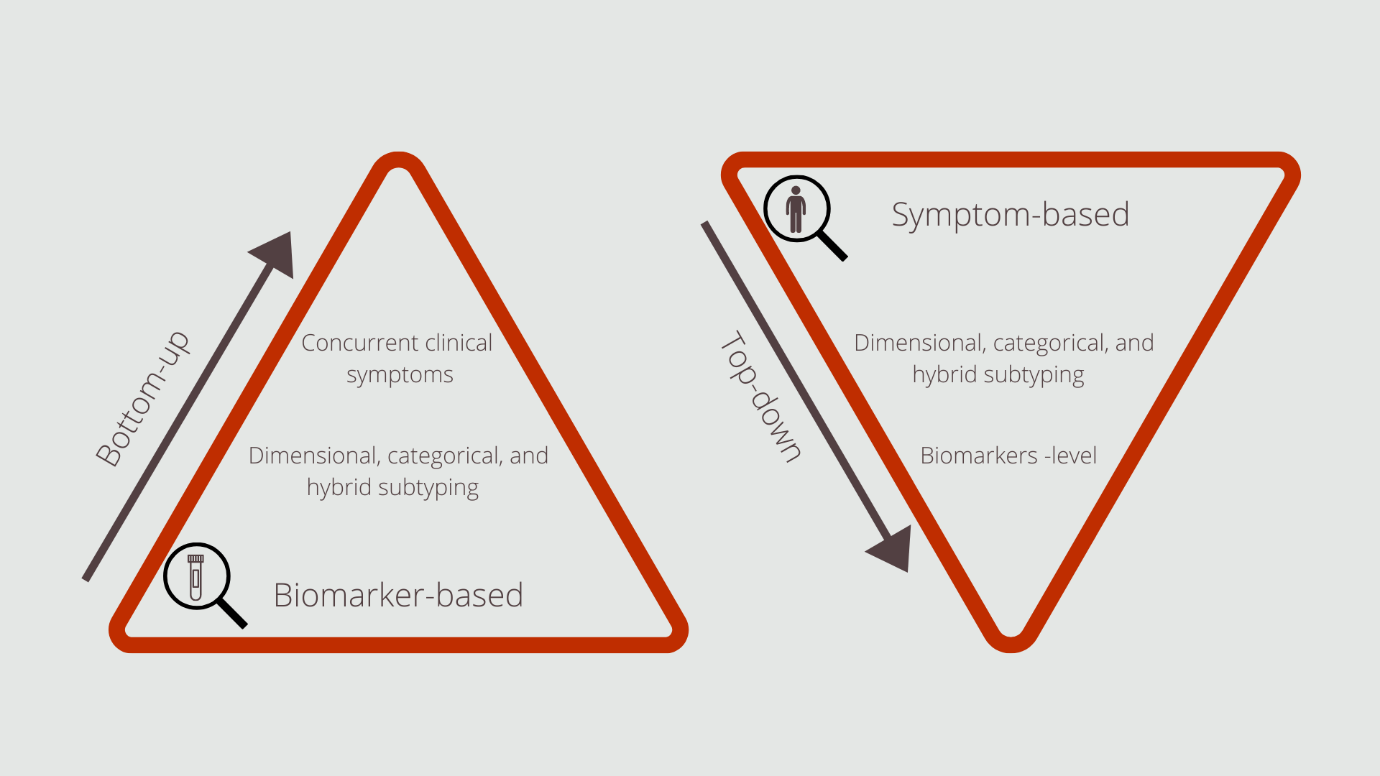 Supplemental figure 1: Approaches used to parsing heterogeneity in depression. This figure is adopted from (Buch & Liston, 2021) 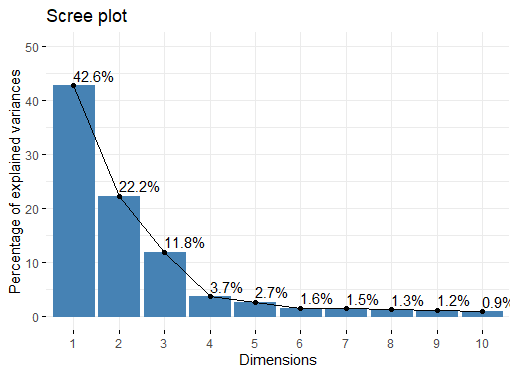 Supplemental figure 2: Scree plot for the principle component analysis of the metabolites dataset.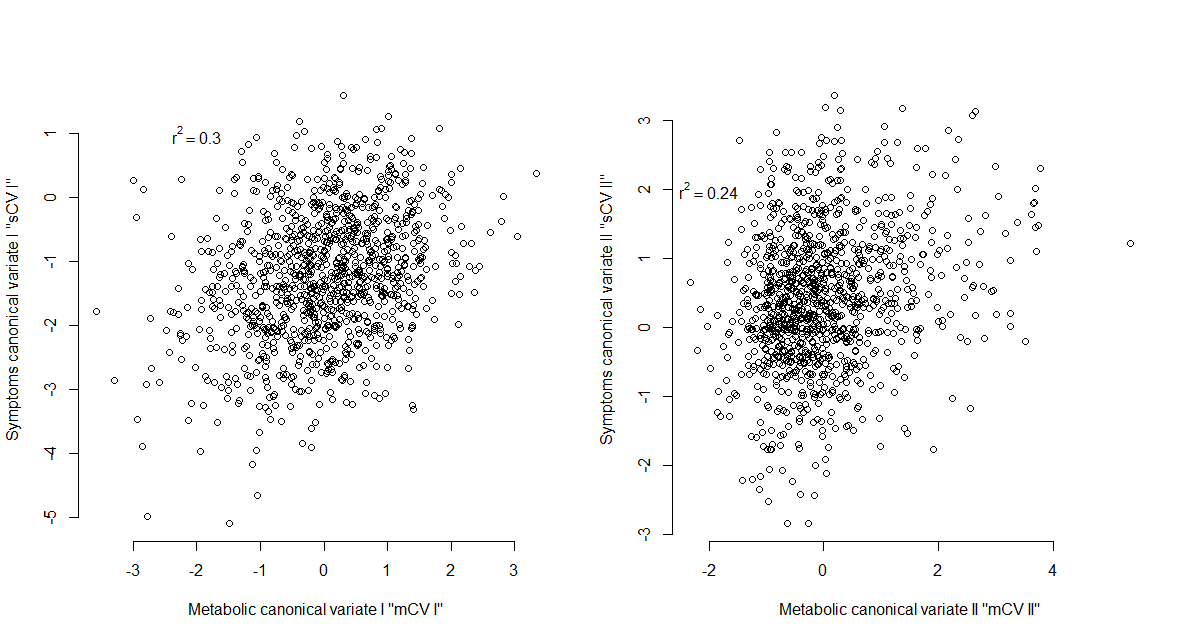 Supplemental figure 3: Canonical correlation between first and second canonical pairs.Supplemental table 2. The linear regression analysis of the association between the sum score of the symptoms extracted from the metabolite-symptom clustering step and the metabolites.Model 1: adjusted for age, sex, and education. Model 2 adjusted for, age, sex, education, smoking, alcohol consumption, caloric intake, ethnicity and physical activity. Model 3 adjusted for, age, sex, education, smoking, alcohol consumption, caloric intake, ethnicity, physical activity, lipid lowering drugs, and antidepressants. FDR significant (q < 0.05)Supplemental table 3. The linear regression analysis of the association between the sum score of the symptoms extracted from the metabolite-symptom clustering step and the cardiometabolic diseases.Number of individuals with data for BMI: 6572, Total body fat: 6541, Waist circumference: 6566, Visceral adipose tissue: 2537, Fasting glucose: 6554, HOMA-1B: 6541, HOMA-IR: 6545, HbA1c: 6543, Total cholesterol: 6562, HDL-cholesterol: 6561, Triglycerides: 6561, LDL-cholesterol: 6560. Model 1: adjusted for age, sex, and education. Model 2 adjusted for, age, sex, education, smoking, alcohol consumption, caloric intake, ethnicity and physical activity. Model 3 adjusted for, age, sex, education, smoking, alcohol consumption, caloric intake, ethnicity, physical activity, lipid lowering drugs, and antidepressants. * FDR significant (q < 0.05)References Bot, M., Milaneschi, Y., Al-Shehri, T., Amin, N., Garmaeva, S., Onderwater, G. L. J., . . . Penninx, B. (2020). Metabolomics Profile in Depression: A Pooled Analysis of 230 Metabolic Markers in 5283 Cases With Depression and 10,145 Controls. Biological Psychiatry, 87(5), 409-418. doi:10.1016/j.biopsych.2019.08.016Buch, A. M., & Liston, C. (2021). Dissecting diagnostic heterogeneity in depression by integrating neuroimaging and genetics. Neuropsychopharmacology, 46(1), 156-175. doi:10.1038/s41386-020-00789-3Hotelling, H. (1936). Relations Between Two Sets of Variates. Biometrika, 28(3/4), 321-377. doi:10.2307/2333955Jolliffe, I. T. (2002). Springer Series in statistics. Principal Component Analysis (Second Edition. ed.). New York: Springer-Verlag.Onderwater, G. L. J., Ligthart, L., Bot, M., Demirkan, A., Fu, J., van der Kallen, C. J. H., . . . van den Maagdenberg, A. (2019). Large-scale plasma metabolome analysis reveals alterations in HDL metabolism in migraine. Neurology, 92(16), e1899-e1911. doi:10.1212/wnl.0000000000007313Soininen, P., Kangas, A. J., Würtz, P., Suna, T., & Ala-Korpela, M. (2015). Quantitative serum nuclear magnetic resonance metabolomics in cardiovascular epidemiology and genetics. Circulation. Cardiovascular Genetics, 8(1), 192-206. doi:10.1161/circgenetics.114.000216Replication Women (%)56.34Age (years) (mean, sd)55.70 (6.0)High educational level (high) (%)46.08Tobacco smoking n%Tobacco smoking n%Never (%)38.68Former (%)45.25Current (%)16.07Alcohol consumption (g/day) median (25th ,75th percentiles)9.86 (2.74,21.41)Use of lipid-modifying medications, (yes) (%)10.31BMI (kg/m2) (mean, sd)26.32(4.43)Total body fat (%) (median (25th ,75th percentiles))31.6 (24.8,38.2)Waist circumference (cm) (mean, sd)92.15 (13.34)Visceral adipose tissue (cm2) (mean, sd)90.04 (56.04)Serum concentration of total cholesterol (mmol/L) (mean, sd)5.68 (1.05)Serum concentration of LDL (mmol/L) (mean, sd)3.52 (0.96)Serum concentration of HDL (mmol/L) (mean, sd)1.57 (0.46)Serum concentration of triglyceride (mmol/L) (median (25th ,75th percentiles))1.02 (0.73-1.47)HBA1C (%) (mean, sd)5.36 (0.46)Glucose (mmol/L) (mean, sd)5.47 (0.96)HOMA-IR (median (25th ,75th percentiles))1.86 (1.21,2.93)HOMA 1B (median (25th ,75th percentiles))86.67 (60.00,126.00)Use of antidepressant Yes (%)6.59Total IDS-score (0-84) (median (25th ,75th percentiles))8 (4,13)Crude Crude Crude Crude Model 1Model 1Model 1Model 1Overall DepressionOverall DepressionIMDIMDOverall DepressionOverall DepressionIMDIMDβ (95% CI)FDR q valueβ (95% CI)FDR q value β (95% CI)FDR q value β (95% CI)FDR q value XXLVLDLP-0.08 (-0.10--0.06)4.78 X 10-100.05 (0.03-0.08)7.23 X 10-05-0.07 (-0.10--0.05)1.53 X 10-080.09 (0.07-0.12)1.96 X 10-12XXLVLDLL-0.08 (-0.10--0.06)4.75 X 10-100.05 (0.03-0.08)7.05 X 10-05-0.07 (-0.10--0.05)1.53 X 10-080.09 (0.07-0.12)1.96 X 10-12XXLVLDLPL-0.08 (-0.10--0.06)5.89 X 10-100.06 (0.03-0.08)2.08 X 10-05-0.07 (-0.10--0.05)1.53 X 10-080.09 (0.07-0.12)1.50 X 10-12XXLVLDLC-0.07 (-0.10--0.05)8.09 X 10-090.05 (0.03-0.08)1.10 X 10-04-0.07 (-0.09--0.04)2.30 X 10-070.09 (0.07-0.11)9.40 X 10-12XXLVLDLCE-0.07 (-0.09--0.04)1.33 X 10-070.04 (0.02-0.07)1.15 X 10-03-0.06 (-0.08--0.04)3.06 X 10-060.08 (0.06-0.10)1.32 X 10-09XXLVLDLFC-0.08 (-0.10--0.05)7.96 X 10-100.06 (0.03-0.08)2.61 X 10-05-0.07 (-0.10--0.05)1.93 X 10-080.10 (0.07-0.12)1.24 X 10-12XXLVLDLTG-0.08 (-0.10--0.06)3.51 X 10-100.05 (0.03-0.08)7.37 X 10-05-0.07 (-0.10--0.05)1.17 X 10-080.09 (0.07-0.12)1.96 X 10-12XLVLDLP-0.08 (-0.11--0.06)2.31 X 10-100.05 (0.03-0.08)1.10 X 10-04-0.07 (-0.10--0.05)6.01 X 10-090.09 (0.07-0.12)1.24 X 10-12XLVLDLL-0.08 (-0.11--0.06)1.43 X 10-100.05 (0.03-0.08)1.10 X 10-04-0.08 (-0.10--0.05)4.21 X 10-090.10 (0.07-0.12)1.24 X 10-12XLVLDLPL-0.08 (-0.10--0.06)4.66 X 10-100.05 (0.03-0.08)5.26 X 10-05-0.07 (-0.10--0.05)1.12 X 10-080.09 (0.07-0.12)1.30 X 10-12XLVLDLC-0.08 (-0.10--0.06)4.75 X 10-100.05 (0.02-0.07)2.78 X 10-04-0.07 (-0.10--0.05)1.55 X 10-080.09 (0.07-0.12)2.68 X 10-12XLVLDLCE-0.08 (-0.10--0.06)5.90 X 10-100.05 (0.02-0.07)5.40 X 10-04-0.07 (-0.10--0.05)2.27 X 10-080.09 (0.07-0.11)4.39 X 10-12XLVLDLFC-0.08 (-0.10--0.06)4.77 X 10-100.05 (0.03-0.08)8.65 X 10-05-0.07 (-0.10--0.05)1.33 X 10-080.09 (0.07-0.12)1.93 X 10-12XLVLDLTG-0.08 (-0.11--0.06)6.80 X 10-110.05 (0.03-0.07)1.71 X 10-04-0.08 (-0.10--0.05)3.25 X 10-090.10 (0.07-0.12)1.24 X 10-12LVLDLP-0.09 (-0.11--0.06)4.18 X 10-110.04 (0.02-0.07)8.89 X 10-04-0.08 (-0.10--0.05)2.11 X 10-090.09 (0.07-0.12)1.96 X 10-12LVLDLL-0.09 (-0.11--0.06)2.05 X 10-110.04 (0.02-0.07)9.61 X 10-04-0.08 (-0.10--0.06)1.11 X 10-090.09 (0.07-0.12)1.82 X 10-12LVLDLPL-0.09 (-0.11--0.06)4.18 X 10-110.05 (0.02-0.07)5.12 X 10-04-0.08 (-0.10--0.06)1.33 X 10-090.09 (0.07-0.12)1.96 X 10-12LVLDLC-0.08 (-0.11--0.06)7.03 X 10-110.04 (0.02-0.07)7.50 X 10-04-0.08 (-0.10--0.05)2.48 X 10-090.09 (0.07-0.12)2.43 X 10-12LVLDLCE-0.09 (-0.11--0.06)2.47 X 10-110.04 (0.01-0.06)3.73 X 10-03-0.08 (-0.10--0.05)1.34 X 10-090.09 (0.06-0.11)2.18 X 10-11LVLDLFC-0.08 (-0.11--0.06)1.26 X 10-100.05 (0.02-0.07)2.13 X 10-04-0.07 (-0.10--0.05)6.59 X 10-090.09 (0.07-0.12)1.41 X 10-12LVLDLTG-0.09 (-0.11--0.06)2.05 X 10-110.04 (0.02-0.07)1.29 X 10-03-0.08 (-0.10--0.06)1.12 X 10-090.09 (0.07-0.12)1.93 X 10-12MVLDLP-0.09 (-0.11--0.06)2.39 X 10-110.03 (0.01-0.06)1.36 X 10-02-0.08 (-0.10--0.05)1.33 X 10-090.08 (0.06-0.11)5.08 X 10-11MVLDLL-0.09 (-0.11--0.06)1.55 X 10-110.03 (0.01-0.06)1.44 X 10-02-0.08 (-0.10--0.06)1.11 X 10-090.09 (0.06-0.11)2.86 X 10-11MVLDLPL-0.09 (-0.11--0.06)2.39 X 10-110.04 (0.01-0.06)7.35 X 10-03-0.08 (-0.10--0.06)1.33 X 10-090.09 (0.06-0.11)2.97 X 10-11MVLDLC-0.08 (-0.11--0.06)1.02 X 10-100.04 (0.01-0.06)3.30 X 10-03-0.08 (-0.10--0.05)4.32 X 10-090.08 (0.06-0.11)1.20 X 10-10MVLDLCE-0.08 (-0.10--0.05)1.34 X 10-090.04 (0.01-0.06)4.10 X 10-03-0.07 (-0.09--0.05)4.67 X 10-080.08 (0.05-0.10)4.13 X 10-09MVLDLFC-0.09 (-0.11--0.06)4.72 X 10-110.04 (0.01-0.06)2.98 X 10-03-0.08 (-0.10--0.05)1.78 X 10-090.09 (0.06-0.11)8.61 X 10-12MVLDLTG-0.09 (-0.11--0.07)1.28 X 10-110.03 (0.01-0.05)2.22 X 10-02-0.08 (-0.10--0.06)1.11 X 10-090.09 (0.06-0.11)1.07 X 10-11SVLDLP-0.08 (-0.10--0.06)3.52 X 10-100.02 (0.00-0.05)5.85 X 10-02-0.07 (-0.10--0.05)1.28 X 10-080.07 (0.05-0.10)1.68 X 10-08SVLDLL-0.08 (-0.10--0.06)5.11 X 10-100.02 (0.00-0.05)5.98 X 10-02-0.07 (-0.10--0.05)1.58 X 10-080.07 (0.05-0.10)2.30 X 10-08SVLDLPL-0.08 (-0.10--0.05)1.85 X 10-090.03 (0.01-0.06)1.52 X 10-02-0.07 (-0.09--0.05)3.03 X 10-080.07 (0.05-0.10)2.02 X 10-08SVLDLC-0.06 (-0.08--0.04)2.57 X 10-060.03 (0.00-0.05)5.03 X 10-02-0.05 (-0.08--0.03)2.62 X 10-050.06 (0.04-0.08)5.91 X 10-06SVLDLCE-0.05 (-0.07--0.03)9.05 X 10-050.02 (0.00-0.04)1.16 X 10-01-0.05 (-0.07--0.02)5.31 X 10-040.05 (0.02-0.07)3.14 X 10-04SVLDLFC-0.07 (-0.10--0.05)1.43 X 10-080.03 (0.01-0.06)1.25 X 10-02-0.07 (-0.09--0.04)2.09 X 10-070.07 (0.05-0.10)1.39 X 10-08SVLDLTG-0.09 (-0.11--0.06)2.59 X 10-110.02 (0.00-0.05)8.74 X 10-02-0.08 (-0.10--0.05)1.34 X 10-090.08 (0.05-0.10)1.60 X 10-09XSVLDLP-0.04 (-0.06--0.01)7.02 X 10-030.04 (0.02-0.07)8.11 X 10-04-0.04 (-0.06--0.01)6.04 X 10-030.05 (0.02-0.07)5.96 X 10-04XSVLDLL-0.03 (-0.05--0.01)2.33 X 10-020.04 (0.02-0.07)1.26 X 10-03-0.03 (-0.06--0.01)1.85 X 10-020.04 (0.02-0.07)2.09 X 10-03XSVLDLPL0.00 (-0.03-0.02)7.50 X 10-010.05 (0.03-0.07)1.25 X 10-04-0.01 (-0.03-0.01)4.61 X 10-010.03 (0.00-0.05)3.94 X 10-02XSVLDLC-0.02 (-0.04-0.01)1.77 X 10-010.03 (0.01-0.05)1.98 X 10-02-0.02 (-0.04-0.00)1.56 X 10-010.02 (0.00-0.05)8.67 X 10-02XSVLDLCE-0.02 (-0.05-0.00)8.14 X 10-020.03 (0.00-0.05)3.24 X 10-02-0.02 (-0.05-0.00)8.07 X 10-020.02 (0.00-0.05)9.73 X 10-02XSVLDLFC-0.01 (-0.03-0.02)6.72 X 10-010.04 (0.01-0.06)6.38 X 10-03-0.01 (-0.03-0.02)5.24 X 10-010.03 (0.00-0.05)6.42 X 10-02XSVLDLTG-0.07 (-0.09--0.05)4.25 X 10-080.04 (0.01-0.06)4.10 X 10-03-0.07 (-0.09--0.04)2.39 X 10-070.07 (0.05-0.10)3.00 X 10-08IDLP0.01 (-0.01-0.04)3.78 X 10-010.05 (0.02-0.07)2.78 X 10-040.01 (-0.02-0.03)7.18 X 10-010.02 (-0.01-0.04)1.99 X 10-01IDLL0.02 (-0.01-0.04)2.30 X 10-010.04 (0.02-0.07)7.30 X 10-040.01 (-0.01-0.03)4.99 X 10-010.01 (-0.01-0.04)3.36 X 10-01IDLPL0.02 (0.00-0.05)6.09 X 10-020.04 (0.02-0.07)9.61 X 10-040.02 (-0.01-0.04)2.06 X 10-010.01 (-0.02-0.03)6.23 X 10-01IDLC0.02 (-0.01-0.04)2.00 X 10-010.04 (0.02-0.07)1.26 X 10-030.01 (-0.01-0.04)4.09 X 10-010.01 (-0.01-0.04)3.34 X 10-01IDLCE0.01 (-0.02-0.03)5.55 X 10-010.04 (0.02-0.07)7.00 X 10-040.00 (-0.02-0.03)7.93 X 10-010.02 (0.00-0.05)1.20 X 10-01IDLFC0.04 (0.01-0.06)3.12 X 10-030.03 (0.01-0.06)8.04 X 10-030.03 (0.01-0.05)2.29 X 10-02-0.01 (-0.03-0.02)6.87 X 10-01IDLTG-0.03 (-0.06--0.01)1.65 X 10-020.07 (0.05-0.09)8.09 X 10-08-0.04 (-0.06--0.01)4.07 X 10-030.06 (0.03-0.08)2.02 X 10-05LLDLP0.02 (-0.01-0.04)1.83 X 10-010.04 (0.02-0.06)1.83 X 10-030.01 (-0.01-0.04)4.04 X 10-010.02 (-0.01-0.04)2.98 X 10-01LLDLL0.02 (0.00-0.04)1.22 X 10-010.04 (0.01-0.06)3.98 X 10-030.01 (-0.01-0.04)2.88 X 10-010.01 (-0.01-0.04)4.02 X 10-01LLDLPL0.02 (0.00-0.04)1.46 X 10-010.04 (0.02-0.07)1.35 X 10-030.01 (-0.01-0.04)3.42 X 10-010.01 (-0.01-0.04)3.34 X 10-01LLDLC0.02 (0.00-0.05)9.95 X 10-020.03 (0.01-0.05)1.95 X 10-020.02 (-0.01-0.04)2.25 X 10-010.01 (-0.02-0.03)6.17 X 10-01LLDLCE0.02 (-0.01-0.04)2.18 X 10-010.03 (0.01-0.06)1.52 X 10-020.01 (-0.01-0.04)3.92 X 10-010.01 (-0.01-0.04)3.83 X 10-01LLDLFC0.04 (0.01-0.06)3.89 X 10-030.03 (0.00-0.05)4.05 X 10-020.03 (0.01-0.05)2.24 X 10-02-0.01 (-0.03-0.02)6.17 X 10-01LLDLTG0.00 (-0.03-0.02)8.10 X 10-010.08 (0.06-0.11)2.38 X 10-10-0.01 (-0.04-0.01)2.82 X 10-010.04 (0.02-0.07)9.61 X 10-04MLDLP0.02 (-0.01-0.04)1.86 X 10-010.03 (0.01-0.06)1.58 X 10-020.01 (-0.01-0.04)3.81 X 10-010.01 (-0.01-0.04)3.80 X 10-01MLDLL0.02 (-0.01-0.04)1.60 X 10-010.03 (0.01-0.05)2.45 X 10-020.01 (-0.01-0.04)3.21 X 10-010.01 (-0.01-0.04)4.45 X 10-01MLDLPL0.00 (-0.02-0.03)8.20 X 10-010.04 (0.02-0.07)7.87 X 10-040.00 (-0.03-0.02)9.19 X 10-010.03 (0.00-0.05)3.94 X 10-02MLDLC0.02 (0.00-0.05)8.62 X 10-020.02 (0.00-0.04)1.35 X 10-010.02 (-0.01-0.04)1.81 X 10-010.00 (-0.02-0.03)8.36 X 10-01MLDLCE0.02 (0.00-0.05)9.13 X 10-020.02 (-0.01-0.04)1.78 X 10-010.02 (-0.01-0.04)1.84 X 10-010.00 (-0.02-0.03)8.71 X 10-01MLDLFC0.02 (0.00-0.05)6.57 X 10-020.03 (0.00-0.05)4.45 X 10-020.02 (-0.01-0.04)1.66 X 10-010.01 (-0.02-0.03)6.51 X 10-01MLDLTG0.01 (-0.02-0.03)5.16 X 10-010.09 (0.06-0.11)4.90 X 10-11-0.01 (-0.03-0.02)7.19 X 10-010.04 (0.01-0.06)4.71 X 10-03SLDLP0.02 (0.00-0.04)1.23 X 10-010.03 (0.01-0.06)1.47 X 10-020.02 (-0.01-0.04)2.80 X 10-010.01 (-0.01-0.04)3.64 X 10-01SLDLL0.02 (0.00-0.05)9.10 X 10-020.03 (0.01-0.05)2.17 X 10-020.02 (-0.01-0.04)2.11 X 10-010.01 (-0.01-0.04)4.46 X 10-01SLDLPL0.01 (-0.01-0.04)2.95 X 10-010.05 (0.02-0.07)2.53 X 10-040.01 (-0.02-0.03)5.67 X 10-010.03 (0.00-0.05)5.58 X 10-02SLDLC0.03 (0.00-0.05)3.31 X 10-020.02 (-0.01-0.04)1.84 X 10-010.02 (0.00-0.05)8.74 X 10-020.00 (-0.03-0.02)9.72 X 10-01SLDLCE0.03 (0.00-0.05)3.31 X 10-020.02 (-0.01-0.04)2.49 X 10-010.02 (0.00-0.05)8.54 X 10-020.00 (-0.03-0.02)8.62 X 10-01SLDLFC0.03 (0.00-0.05)5.39 X 10-020.03 (0.00-0.05)5.19 X 10-020.02 (0.00-0.04)1.42 X 10-010.01 (-0.02-0.03)6.49 X 10-01SLDLTG-0.03 (-0.06--0.01)1.33 X 10-020.08 (0.06-0.10)8.23 X 10-10-0.04 (-0.06--0.01)4.03 X 10-030.07 (0.05-0.10)1.37 X 10-07XLHDLP0.07 (0.05-0.09)3.30 X 10-080.08 (0.06-0.10)9.81 X 10-100.05 (0.03-0.07)8.28 X 10-06-0.01 (-0.04-0.01)2.59 X 10-01XLHDLL0.07 (0.05-0.09)3.85 X 10-080.08 (0.05-0.10)1.48 X 10-090.05 (0.03-0.07)9.16 X 10-06-0.02 (-0.04-0.01)2.10 X 10-01XLHDLPL0.08 (0.05-0.10)1.00 X 10-090.07 (0.05-0.10)8.12 X 10-090.06 (0.04-0.08)3.74 X 10-07-0.03 (-0.05-0.00)3.94 X 10-02XLHDLC0.06 (0.04-0.09)9.77 X 10-070.08 (0.05-0.10)7.24 X 10-090.05 (0.02-0.07)1.44 X 10-04-0.01 (-0.03-0.01)4.30 X 10-01XLHDLCE0.06 (0.04-0.08)2.50 X 10-060.07 (0.05-0.10)3.81 X 10-080.04 (0.02-0.07)2.68 X 10-04-0.01 (-0.03-0.01)4.87 X 10-01XLHDLFC0.07 (0.04-0.09)1.15 X 10-070.08 (0.06-0.11)8.67 X 10-110.05 (0.03-0.07)3.25 X 10-05-0.01 (-0.03-0.01)4.15 X 10-01XLHDLTG-0.01 (-0.04-0.01)3.44 X 10-010.09 (0.06-0.11)5.59 X 10-11-0.02 (-0.04-0.01)1.96 X 10-010.06 (0.03-0.08)1.96 X 10-05LHDLP0.08 (0.06-0.11)2.69 X 10-100.08 (0.06-0.10)8.60 X 10-100.06 (0.04-0.08)1.11 X 10-07-0.02 (-0.04-0.00)1.07 X 10-01LHDLL0.08 (0.06-0.11)2.43 X 10-100.08 (0.05-0.10)5.60 X 10-090.06 (0.04-0.08)1.08 X 10-07-0.02 (-0.05-0.00)5.61 X 10-02LHDLPL0.08 (0.06-0.10)4.17 X 10-100.08 (0.05-0.10)1.63 X 10-090.06 (0.04-0.08)2.28 X 10-07-0.02 (-0.04-0.00)9.01 X 10-02LHDLC0.08 (0.06-0.11)9.35 X 10-110.07 (0.05-0.10)1.06 X 10-080.06 (0.04-0.08)3.02 X 10-08-0.03 (-0.05-0.00)3.94 X 10-02LHDLCE0.08 (0.06-0.11)1.26 X 10-100.08 (0.05-0.10)7.24 X 10-090.06 (0.04-0.08)4.12 X 10-08-0.02 (-0.05-0.00)4.89 X 10-02LHDLFC0.08 (0.06-0.11)5.02 X 10-110.07 (0.05-0.10)1.34 X 10-080.06 (0.04-0.09)1.78 X 10-08-0.03 (-0.05-0.00)3.82 X 10-02LHDLTG0.05 (0.03-0.08)1.96 X 10-050.09 (0.07-0.12)1.81 X 10-120.04 (0.02-0.06)1.10 X 10-030.01 (-0.02-0.03)6.87 X 10-01MHDLP0.06 (0.03-0.08)1.27 X 10-050.10 (0.08-0.12)3.46 X 10-140.04 (0.01-0.06)2.67 X 10-030.01 (-0.01-0.03)4.83 X 10-01MHDLL0.05 (0.03-0.08)6.88 X 10-050.10 (0.07-0.12)6.45 X 10-140.03 (0.01-0.06)5.56 X 10-030.02 (-0.01-0.04)2.19 X 10-01MHDLPL0.06 (0.03-0.08)1.00 X 10-050.10 (0.08-0.13)9.07 X 10-150.04 (0.01-0.06)2.82 X 10-030.01 (-0.01-0.03)4.82 X 10-01MHDLC0.06 (0.04-0.09)8.06 X 10-070.08 (0.06-0.11)1.15 X 10-100.05 (0.02-0.07)1.44 X 10-040.00 (-0.02-0.03)9.00 X 10-01MHDLCE0.06 (0.04-0.09)1.06 X 10-060.08 (0.06-0.11)2.44 X 10-100.05 (0.02-0.07)1.61 X 10-040.00 (-0.02-0.03)8.96 X 10-01MHDLFC0.06 (0.04-0.09)4.23 X 10-070.09 (0.07-0.11)8.96 X 10-120.05 (0.02-0.07)1.26 X 10-040.00 (-0.02-0.02)9.62 X 10-01MHDLTG-0.06 (-0.09--0.04)1.26 X 10-060.08 (0.05-0.10)4.30 X 10-09-0.06 (-0.09--0.04)1.50 X 10-060.08 (0.05-0.10)4.34 X 10-09SHDLP0.02 (0.00-0.05)9.96 X 10-020.06 (0.03-0.08)7.83 X 10-060.01 (-0.01-0.03)4.52 X 10-010.02 (0.00-0.05)1.50 X 10-01SHDLL0.03 (0.00-0.05)4.35 X 10-020.06 (0.03-0.08)1.25 X 10-050.01 (-0.01-0.04)2.87 X 10-010.02 (-0.01-0.04)2.49 X 10-01SHDLPL0.00 (-0.03-0.02)9.29 X 10-010.08 (0.05-0.10)1.43 X 10-09-0.01 (-0.04-0.01)4.09 X 10-010.04 (0.02-0.07)1.23 X 10-03SHDLC0.06 (0.04-0.08)3.78 X 10-060.01 (-0.01-0.04)2.68 X 10-010.05 (0.02-0.07)2.91 X 10-04-0.03 (-0.06--0.01)2.54 X 10-02SHDLCE0.06 (0.04-0.09)1.84 X 10-060.00 (-0.02-0.03)8.94 X 10-010.05 (0.03-0.07)9.84 X 10-05-0.04 (-0.06--0.01)6.27 X 10-03SHDLFC0.02 (-0.01-0.04)1.80 X 10-010.07 (0.05-0.10)1.86 X 10-080.01 (-0.02-0.03)6.71 X 10-010.03 (0.01-0.06)1.24 X 10-02SHDLTG-0.08 (-0.10--0.05)7.56 X 10-100.03 (0.01-0.06)8.70 X 10-03-0.07 (-0.10--0.05)8.31 X 10-090.07 (0.05-0.10)1.21 X 10-08XXLVLDLPLp-0.04 (-0.07--0.01)6.24 X 10-030.06 (0.04-0.09)1.99 X 10-05-0.04 (-0.07--0.02)2.22 X 10-030.07 (0.04-0.09)9.28 X 10-06XXLVLDLCp-0.02 (-0.04-0.01)2.25 X 10-010.04 (0.01-0.06)1.17 X 10-02-0.02 (-0.04-0.01)3.21 X 10-010.06 (0.03-0.09)8.26 X 10-05XXLVLDLCEp0.00 (-0.03-0.03)9.29 X 10-010.02 (0.00-0.05)9.40 X 10-020.00 (-0.02-0.03)7.78 X 10-010.04 (0.01-0.06)1.52 X 10-02XXLVLDLFCp-0.05 (-0.08--0.02)3.81 X 10-040.04 (0.01-0.07)6.97 X 10-03-0.05 (-0.08--0.02)6.16 X 10-040.07 (0.04-0.10)2.38 X 10-06XXLVLDLTGp0.03 (0.01-0.06)2.87 X 10-02-0.05 (-0.08--0.02)4.37 X 10-040.03 (0.00-0.06)3.57 X 10-02-0.07 (-0.10--0.04)1.85 X 10-06XLVLDLPLp-0.01 (-0.04-0.01)4.40 X 10-010.05 (0.03-0.08)1.71 X 10-04-0.02 (-0.04-0.01)3.17 X 10-010.04 (0.01-0.07)4.91 X 10-03XLVLDLCp-0.02 (-0.04-0.01)2.20 X 10-010.00 (-0.02-0.03)8.64 X 10-01-0.01 (-0.04-0.01)4.52 X 10-010.03 (0.00-0.05)8.70 X 10-02XLVLDLCEp-0.01 (-0.03-0.02)6.10 X 10-01-0.02 (-0.04-0.01)1.89 X 10-010.00 (-0.03-0.03)9.75 X 10-010.01 (-0.02-0.04)5.12 X 10-01XLVLDLFCp-0.03 (-0.06--0.01)2.87 X 10-020.03 (0.00-0.05)6.93 X 10-02-0.03 (-0.06-0.00)4.51 X 10-020.04 (0.01-0.07)5.33 X 10-03XLVLDLTGp0.02 (-0.01-0.04)1.85 X 10-01-0.03 (-0.06-0.00)4.00 X 10-020.02 (-0.01-0.04)2.89 X 10-01-0.04 (-0.07--0.01)5.33 X 10-03LVLDLPLp0.04 (0.02-0.07)9.37 X 10-040.06 (0.04-0.08)7.98 X 10-060.03 (0.00-0.05)3.28 X 10-020.00 (-0.02-0.03)8.62 X 10-01LVLDLCp-0.05 (-0.07--0.02)4.35 X 10-040.02 (-0.01-0.04)1.90 X 10-01-0.04 (-0.07--0.02)1.77 X 10-030.05 (0.02-0.07)9.61 X 10-04LVLDLCEp-0.02 (-0.04-0.01)2.41 X 10-01-0.02 (-0.04-0.01)1.89 X 10-01-0.01 (-0.03-0.02)5.28 X 10-010.00 (-0.02-0.03)8.39 X 10-01LVLDLFCp-0.05 (-0.08--0.03)5.70 X 10-050.04 (0.01-0.06)6.95 X 10-03-0.05 (-0.08--0.03)1.17 X 10-040.06 (0.03-0.09)1.20 X 10-05LVLDLTGp0.04 (0.01-0.06)7.48 X 10-03-0.03 (-0.06--0.01)1.60 X 10-020.03 (0.01-0.06)1.48 X 10-02-0.05 (-0.07--0.02)9.61 X 10-04MVLDLPLp0.08 (0.06-0.11)9.12 X 10-110.02 (0.00-0.04)1.23 X 10-010.07 (0.04-0.09)5.61 X 10-08-0.05 (-0.08--0.03)2.16 X 10-05MVLDLCp0.01 (-0.02-0.03)5.28 X 10-010.05 (0.02-0.07)3.35 X 10-040.00 (-0.02-0.03)7.68 X 10-010.02 (-0.01-0.04)2.43 X 10-01MVLDLCEp0.01 (-0.02-0.03)6.02 X 10-010.03 (0.01-0.06)1.53 X 10-020.00 (-0.02-0.03)7.71 X 10-010.00 (-0.02-0.03)9.37 X 10-01MVLDLFCp-0.05 (-0.08--0.03)2.28 X 10-050.06 (0.04-0.09)3.23 X 10-06-0.06 (-0.08--0.03)1.52 X 10-050.08 (0.05-0.10)6.06 X 10-09MVLDLTGp-0.03 (-0.06--0.01)9.27 X 10-03-0.05 (-0.08--0.03)1.10 X 10-04-0.03 (-0.05-0.00)5.28 X 10-020.00 (-0.02-0.02)9.72 X 10-01SVLDLPLp0.07 (0.04-0.09)8.64 X 10-080.01 (-0.02-0.03)5.23 X 10-010.06 (0.03-0.08)5.21 X 10-06-0.05 (-0.08--0.03)3.24 X 10-05SVLDLCp0.03 (0.00-0.05)5.85 X 10-020.01 (-0.01-0.03)4.88 X 10-010.02 (0.00-0.05)1.27 X 10-01-0.01 (-0.04-0.01)3.35 X 10-01SVLDLCEp0.01 (-0.02-0.03)5.81 X 10-010.01 (-0.02-0.03)5.79 X 10-010.01 (-0.02-0.03)6.33 X 10-010.00 (-0.03-0.02)8.28 X 10-01SVLDLFCp0.08 (0.06-0.11)6.80 X 10-110.06 (0.03-0.08)2.11 X 10-050.06 (0.04-0.09)2.67 X 10-07-0.02 (-0.05-0.00)8.06 X 10-02SVLDLTGp-0.07 (-0.09--0.04)1.33 X 10-07-0.01 (-0.04-0.01)3.64 X 10-01-0.06 (-0.08--0.03)7.55 X 10-060.04 (0.02-0.07)9.61 X 10-04XSVLDLPLp0.08 (0.06-0.11)1.26 X 10-100.02 (0.00-0.05)6.85 X 10-020.07 (0.05-0.09)1.55 X 10-08-0.05 (-0.07--0.02)2.95 X 10-04XSVLDLCp0.01 (-0.01-0.04)2.95 X 10-01-0.01 (-0.04-0.01)4.06 X 10-010.01 (-0.01-0.04)3.19 X 10-01-0.03 (-0.05-0.00)6.04 X 10-02XSVLDLCEp-0.01 (-0.04-0.01)3.56 X 10-010.00 (-0.03-0.02)7.72 X 10-01-0.01 (-0.04-0.01)4.20 X 10-01-0.01 (-0.04-0.01)4.09 X 10-01XSVLDLFCp0.08 (0.05-0.10)1.00 X 10-09-0.02 (-0.05-0.00)5.85 X 10-020.07 (0.05-0.10)1.98 X 10-08-0.06 (-0.08--0.03)1.06 X 10-05XSVLDLTGp-0.06 (-0.08--0.03)1.77 X 10-050.00 (-0.03-0.02)9.39 X 10-01-0.05 (-0.07--0.03)1.36 X 10-040.05 (0.02-0.07)6.64 X 10-04IDLPLp0.04 (0.02-0.07)8.34 X 10-04-0.05 (-0.08--0.03)1.08 X 10-040.04 (0.02-0.07)1.74 X 10-03-0.07 (-0.10--0.05)5.49 X 10-08IDLCp0.02 (-0.01-0.04)1.86 X 10-010.00 (-0.03-0.02)9.30 X 10-010.02 (-0.01-0.04)1.96 X 10-01-0.01 (-0.04-0.01)3.58 X 10-01IDLCEp-0.03 (-0.05-0.00)5.50 X 10-020.02 (0.00-0.04)1.19 X 10-01-0.02 (-0.05-0.00)1.19 X 10-010.03 (0.01-0.06)1.52 X 10-02IDLFCp0.08 (0.05-0.10)7.99 X 10-10-0.02 (-0.05-0.00)8.36 X 10-020.07 (0.05-0.09)3.02 X 10-08-0.07 (-0.10--0.05)2.89 X 10-08IDLTGp-0.04 (-0.07--0.02)8.84 X 10-040.01 (-0.01-0.04)2.70 X 10-01-0.04 (-0.07--0.02)1.05 X 10-030.04 (0.01-0.06)6.69 X 10-03LLDLPLp-0.02 (-0.05-0.00)1.08 X 10-01-0.01 (-0.04-0.01)3.78 X 10-01-0.02 (-0.04-0.01)2.36 X 10-010.00 (-0.02-0.03)8.36 X 10-01LLDLCp0.03 (0.00-0.05)3.87 X 10-02-0.02 (-0.04-0.01)1.96 X 10-010.03 (0.00-0.05)3.80 X 10-02-0.02 (-0.05-0.00)1.53 X 10-01LLDLCEp0.00 (-0.03-0.02)8.70 X 10-01-0.01 (-0.03-0.02)6.74 X 10-010.00 (-0.02-0.02)9.97 X 10-010.01 (-0.02-0.03)7.12 X 10-01LLDLFCp0.06 (0.04-0.09)4.89 X 10-07-0.05 (-0.08--0.03)5.06 X 10-050.06 (0.04-0.09)1.55 X 10-06-0.09 (-0.11--0.06)2.12 X 10-11LLDLTGp-0.03 (-0.05-0.00)5.55 X 10-020.05 (0.02-0.07)5.61 X 10-04-0.03 (-0.06--0.01)1.56 X 10-020.03 (0.01-0.06)1.69 X 10-02MLDLPLp-0.04 (-0.06--0.02)2.08 X 10-030.01 (-0.02-0.03)5.61 X 10-01-0.04 (-0.06--0.01)7.72 X 10-030.03 (0.00-0.05)6.42 X 10-02MLDLCp0.03 (0.01-0.06)1.23 X 10-02-0.03 (-0.05-0.00)5.03 X 10-020.03 (0.01-0.06)1.33 X 10-02-0.03 (-0.05-0.00)3.37 X 10-02MLDLCEp0.03 (0.00-0.05)5.53 X 10-02-0.02 (-0.04-0.01)2.30 X 10-010.03 (0.00-0.05)6.40 X 10-02-0.02 (-0.05-0.00)1.28 X 10-01MLDLFCp0.00 (-0.03-0.02)9.46 X 10-01-0.03 (-0.05--0.01)2.48 X 10-020.00 (-0.02-0.03)8.42 X 10-01-0.02 (-0.04-0.01)1.85 X 10-01MLDLTGp-0.01 (-0.04-0.01)4.23 X 10-010.06 (0.03-0.08)1.91 X 10-05-0.02 (-0.05-0.00)1.27 X 10-010.02 (0.00-0.05)7.60 X 10-02SLDLPLp-0.03 (-0.05--0.01)2.17 X 10-020.01 (-0.01-0.04)2.66 X 10-01-0.03 (-0.05-0.00)3.91 X 10-020.02 (0.00-0.05)1.07 X 10-01SLDLCp0.03 (0.01-0.05)2.45 X 10-02-0.03 (-0.05--0.01)2.44 X 10-020.03 (0.00-0.05)3.08 X 10-02-0.04 (-0.06--0.01)4.96 X 10-03SLDLCEp0.02 (0.00-0.05)8.39 X 10-02-0.02 (-0.05-0.00)1.11 X 10-010.02 (0.00-0.05)1.19 X 10-01-0.03 (-0.06--0.01)2.14 X 10-02SLDLFCp0.00 (-0.02-0.03)8.40 X 10-01-0.03 (-0.05-0.00)4.77 X 10-020.01 (-0.02-0.03)6.23 X 10-01-0.01 (-0.04-0.01)4.63 X 10-01SLDLTGp-0.05 (-0.07--0.02)2.93 X 10-040.06 (0.03-0.08)1.51 X 10-05-0.05 (-0.07--0.03)1.44 X 10-040.06 (0.04-0.09)5.67 X 10-06XLHDLPLp0.05 (0.03-0.08)5.85 X 10-050.01 (-0.02-0.03)5.00 X 10-010.04 (0.02-0.07)1.43 X 10-03-0.05 (-0.08--0.03)1.56 X 10-04XLHDLCp-0.05 (-0.07--0.03)1.49 X 10-04-0.02 (-0.04-0.01)1.59 X 10-01-0.04 (-0.06--0.01)3.04 X 10-030.04 (0.02-0.07)1.14 X 10-03XLHDLCEp-0.06 (-0.08--0.03)1.32 X 10-05-0.04 (-0.07--0.02)1.69 X 10-03-0.04 (-0.07--0.02)7.87 X 10-040.04 (0.01-0.06)3.67 X 10-03XLHDLFCp0.02 (0.00-0.05)9.95 X 10-020.08 (0.05-0.10)4.30 X 10-090.01 (-0.01-0.03)4.74 X 10-010.01 (-0.01-0.04)3.17 X 10-01XLHDLTGp-0.07 (-0.10--0.05)4.07 X 10-080.01 (-0.01-0.04)4.47 X 10-01-0.06 (-0.08--0.04)3.55 X 10-060.07 (0.05-0.10)1.35 X 10-08LHDLPLp-0.07 (-0.10--0.05)3.13 X 10-08-0.04 (-0.07--0.02)8.47 X 10-04-0.06 (-0.08--0.03)2.90 X 10-060.03 (0.01-0.05)1.58 X 10-02LHDLCp0.08 (0.05-0.10)2.25 X 10-090.03 (0.00-0.05)4.01 X 10-020.06 (0.04-0.09)5.37 X 10-07-0.05 (-0.07--0.02)4.72 X 10-04LHDLCEp0.07 (0.05-0.10)6.59 X 10-080.03 (0.00-0.05)4.24 X 10-020.06 (0.03-0.08)4.97 X 10-06-0.04 (-0.06--0.02)2.21 X 10-03LHDLFCp0.08 (0.06-0.11)2.08 X 10-100.02 (0.00-0.05)1.23 X 10-010.07 (0.04-0.09)1.25 X 10-07-0.05 (-0.08--0.03)6.15 X 10-05LHDLTGp-0.07 (-0.09--0.04)2.57 X 10-070.01 (-0.02-0.03)6.37 X 10-01-0.06 (-0.08--0.03)2.35 X 10-050.05 (0.02-0.07)4.88 X 10-04MHDLPLp-0.05 (-0.07--0.02)1.75 X 10-040.02 (0.00-0.05)6.85 X 10-02-0.05 (-0.07--0.02)1.73 X 10-040.03 (0.01-0.06)1.69 X 10-02MHDLCp0.08 (0.06-0.11)1.26 X 10-10-0.01 (-0.04-0.01)3.47 X 10-010.08 (0.05-0.10)4.32 X 10-09-0.06 (-0.08--0.03)2.28 X 10-05MHDLCEp0.07 (0.04-0.09)8.98 X 10-08-0.03 (-0.06--0.01)1.67 X 10-020.07 (0.04-0.09)3.42 X 10-07-0.06 (-0.08--0.03)3.61 X 10-05MHDLFCp0.09 (0.06-0.11)1.95 X 10-110.05 (0.03-0.07)1.67 X 10-040.07 (0.05-0.09)1.02 X 10-08-0.04 (-0.06--0.01)5.25 X 10-03MHDLTGp-0.09 (-0.11--0.07)9.61 X 10-120.00 (-0.02-0.03)9.06 X 10-01-0.08 (-0.10--0.06)1.11 X 10-090.06 (0.03-0.08)9.09 X 10-06SHDLPLp-0.05 (-0.07--0.02)4.74 X 10-040.05 (0.03-0.08)7.50 X 10-05-0.04 (-0.07--0.02)1.07 X 10-030.06 (0.03-0.08)3.67 X 10-05SHDLCp0.07 (0.04-0.09)1.24 X 10-07-0.05 (-0.07--0.02)2.18 X 10-040.06 (0.04-0.09)1.50 X 10-06-0.07 (-0.10--0.05)4.64 X 10-08SHDLCEp0.06 (0.04-0.09)6.10 X 10-07-0.05 (-0.08--0.03)1.08 X 10-040.06 (0.04-0.08)4.63 X 10-06-0.07 (-0.10--0.05)3.45 X 10-08SHDLFCp-0.02 (-0.04-0.00)1.29 X 10-010.06 (0.04-0.09)2.85 X 10-06-0.02 (-0.05-0.00)8.73 X 10-020.05 (0.03-0.08)4.90 X 10-05SHDLTGp-0.09 (-0.11--0.07)8.29 X 10-120.01 (-0.02-0.03)5.82 X 10-01-0.08 (-0.10--0.06)5.72 X 10-100.06 (0.04-0.09)6.34 X 10-07VLDLD-0.10 (-0.12--0.07)7.36 X 10-130.02 (0.00-0.04)1.19 X 10-01-0.08 (-0.11--0.06)5.04 X 10-110.08 (0.06-0.11)2.86 X 10-11LDLD-0.01 (-0.03-0.01)4.54 X 10-010.04 (0.02-0.06)2.27 X 10-03-0.01 (-0.04-0.01)3.97 X 10-010.01 (-0.02-0.03)7.12 X 10-01HDLD0.09 (0.06-0.11)4.18 X 10-110.07 (0.05-0.10)2.35 X 10-080.07 (0.04-0.09)1.17 X 10-08-0.03 (-0.05--0.01)1.64 X 10-02SerumC0.03 (0.01-0.05)2.17 X 10-020.06 (0.04-0.08)3.87 X 10-060.02 (0.00-0.04)1.30 X 10-010.02 (-0.01-0.04)2.60 X 10-01VLDLC-0.07 (-0.09--0.05)3.18 X 10-080.04 (0.01-0.06)5.98 X 10-03-0.07 (-0.09--0.04)4.08 X 10-070.07 (0.05-0.10)3.75 X 10-08RemnantC-0.04 (-0.06--0.02)2.04 X 10-030.04 (0.02-0.07)8.84 X 10-04-0.04 (-0.06--0.01)3.48 X 10-030.06 (0.03-0.08)3.69 X 10-05LDLC0.02 (0.00-0.05)6.80 X 10-020.02 (0.00-0.05)1.01 X 10-010.02 (0.00-0.04)1.61 X 10-010.00 (-0.02-0.03)9.71 X 10-01HDLC0.09 (0.07-0.12)2.33 X 10-120.07 (0.05-0.09)5.03 X 10-080.07 (0.05-0.09)1.34 X 10-09-0.03 (-0.05--0.01)1.26 X 10-02HDL2C0.09 (0.07-0.12)3.68 X 10-120.07 (0.05-0.09)6.01 X 10-080.07 (0.05-0.09)1.84 X 10-09-0.03 (-0.05--0.01)9.97 X 10-03HDL3C0.09 (0.06-0.11)2.10 X 10-110.07 (0.04-0.09)1.87 X 10-070.07 (0.04-0.09)3.05 X 10-08-0.02 (-0.04-0.01)1.71 X 10-01EstC0.04 (0.01-0.06)7.41 X 10-030.06 (0.04-0.08)6.35 X 10-060.03 (0.00-0.05)6.06 X 10-020.02 (-0.01-0.04)2.93 X 10-01FreeC0.02 (-0.01-0.04)1.79 X 10-010.06 (0.04-0.09)1.40 X 10-060.01 (-0.02-0.03)5.44 X 10-010.02 (-0.01-0.04)2.17 X 10-01SerumTG-0.08 (-0.11--0.06)9.38 X 10-110.04 (0.02-0.07)1.06 X 10-03-0.08 (-0.10--0.05)1.84 X 10-090.09 (0.06-0.11)3.13 X 10-11VLDLTG-0.09 (-0.11--0.06)2.39 X 10-110.03 (0.01-0.06)1.29 X 10-02-0.08 (-0.10--0.06)1.11 X 10-090.09 (0.06-0.11)2.18 X 10-11LDLTG-0.01 (-0.03-0.02)6.28 X 10-010.08 (0.06-0.11)4.45 X 10-10-0.02 (-0.04-0.01)1.86 X 10-010.04 (0.02-0.07)9.32 X 10-04HDLTG-0.05 (-0.08--0.03)4.51 X 10-050.09 (0.06-0.11)1.49 X 10-11-0.06 (-0.08--0.03)1.79 X 10-050.08 (0.05-0.10)2.21 X 10-09DAG-0.07 (-0.10--0.04)6.01 X 10-070.02 (-0.01-0.04)2.36 X 10-01-0.07 (-0.09--0.04)2.48 X 10-060.04 (0.01-0.06)1.62 X 10-02DAGTG-0.03 (-0.06-0.00)4.46 X 10-02-0.01 (-0.04-0.01)4.18 X 10-01-0.03 (-0.05-0.00)6.55 X 10-02-0.01 (-0.04-0.02)4.98 X 10-01TotPG0.01 (-0.01-0.03)4.65 X 10-010.10 (0.08-0.13)9.07 X 10-150.00 (-0.03-0.02)8.42 X 10-010.04 (0.02-0.07)8.41 X 10-04TGPG-0.10 (-0.12--0.07)8.16 X 10-130.02 (-0.01-0.04)2.43 X 10-01-0.09 (-0.11--0.06)5.04 X 10-110.08 (0.06-0.10)3.84 X 10-10PC0.01 (-0.01-0.04)2.95 X 10-010.10 (0.08-0.13)9.07 X 10-150.00 (-0.02-0.03)8.47 X 10-010.05 (0.03-0.08)1.34 X 10-04SM0.02 (0.00-0.05)7.90 X 10-020.07 (0.05-0.10)1.85 X 10-080.01 (-0.02-0.03)6.23 X 10-01-0.01 (-0.03-0.02)5.74 X 10-01TotCho0.01 (-0.02-0.03)7.03 X 10-010.08 (0.05-0.10)6.74 X 10-090.00 (-0.03-0.02)7.31 X 10-010.03 (0.00-0.05)3.94 X 10-02ApoA10.07 (0.05-0.10)5.86 X 10-090.10 (0.07-0.12)8.76 X 10-140.05 (0.03-0.08)4.97 X 10-060.00 (-0.02-0.03)8.39 X 10-01ApoB-0.04 (-0.06--0.02)2.59 X 10-030.04 (0.02-0.06)2.19 X 10-03-0.04 (-0.06--0.01)5.05 X 10-030.06 (0.03-0.08)2.26 X 10-05ApoBApoA1-0.08 (-0.10--0.05)2.72 X 10-09-0.01 (-0.03-0.01)4.81 X 10-01-0.06 (-0.09--0.04)3.77 X 10-070.05 (0.03-0.08)2.30 X 10-05TotFA-0.04 (-0.06--0.01)6.72 X 10-030.09 (0.07-0.11)8.96 X 10-12-0.04 (-0.06--0.02)2.51 X 10-030.08 (0.05-0.10)1.68 X 10-08FALen-0.04 (-0.07--0.01)3.73 X 10-030.00 (-0.02-0.03)8.38 X 10-01-0.04 (-0.07--0.02)3.48 X 10-030.02 (0.00-0.05)1.30 X 10-01UnSat0.07 (0.04-0.09)1.07 X 10-07-0.04 (-0.07--0.02)1.66 X 10-030.06 (0.03-0.08)5.21 X 10-06-0.07 (-0.10--0.05)3.09 X 10-08DHA0.04 (0.02-0.06)2.44 X 10-030.03 (0.01-0.06)1.19 X 10-020.02 (0.00-0.04)1.56 X 10-010.01 (-0.02-0.03)7.36 X 10-01LA-0.02 (-0.05-0.00)8.83 X 10-020.06 (0.04-0.08)5.20 X 10-06-0.02 (-0.05-0.00)1.16 X 10-010.04 (0.01-0.06)9.05 X 10-03CLA-0.02 (-0.05-0.00)9.44 X 10-020.06 (0.03-0.09)1.51 X 10-05-0.04 (-0.06--0.01)8.27 X 10-030.04 (0.01-0.07)5.33 X 10-03FAw30.04 (0.01-0.06)6.54 X 10-030.05 (0.02-0.07)2.84 X 10-040.02 (-0.01-0.04)2.56 X 10-010.02 (0.00-0.05)1.46 X 10-01FAw6-0.01 (-0.04-0.01)2.64 X 10-010.07 (0.05-0.10)2.35 X 10-08-0.02 (-0.04-0.01)1.94 X 10-010.04 (0.01-0.06)3.62 X 10-03PUFA-0.01 (-0.03-0.02)5.82 X 10-010.07 (0.05-0.10)2.63 X 10-08-0.01 (-0.04-0.01)3.21 X 10-010.04 (0.01-0.06)4.91 X 10-03MUFA-0.05 (-0.07--0.02)2.31 X 10-040.08 (0.05-0.10)3.47 X 10-09-0.05 (-0.07--0.02)1.96 X 10-040.08 (0.05-0.10)2.56 X 10-09SFA-0.04 (-0.06--0.01)3.89 X 10-030.09 (0.07-0.12)1.50 X 10-12-0.04 (-0.07--0.02)1.52 X 10-030.08 (0.06-0.11)4.71 X 10-10DHAFA0.08 (0.05-0.10)3.48 X 10-09-0.02 (-0.04-0.01)2.23 X 10-010.05 (0.03-0.08)3.14 X 10-05-0.04 (-0.07--0.02)2.02 X 10-03LAFA0.02 (0.00-0.05)9.44 X 10-02-0.05 (-0.07--0.02)3.86 X 10-040.03 (0.01-0.06)1.82 X 10-02-0.06 (-0.09--0.04)2.63 X 10-06CLAFA-0.01 (-0.03-0.02)5.82 X 10-010.03 (0.01-0.06)1.47 X 10-02-0.02 (-0.05-0.00)1.36 X 10-010.02 (-0.01-0.04)3.16 X 10-01FAw3FA0.09 (0.06-0.11)3.05 X 10-11-0.02 (-0.04-0.01)2.16 X 10-010.06 (0.04-0.09)8.03 X 10-07-0.04 (-0.07--0.02)2.61 X 10-03FAw6FA0.05 (0.02-0.07)4.44 X 10-04-0.05 (-0.07--0.02)2.98 X 10-040.05 (0.03-0.07)1.44 X 10-04-0.08 (-0.10--0.06)1.05 X 10-09PUFAFA0.06 (0.04-0.09)1.74 X 10-06-0.05 (-0.07--0.02)2.09 X 10-040.06 (0.03-0.08)4.63 X 10-06-0.08 (-0.11--0.06)1.33 X 10-10MUFAFA-0.05 (-0.07--0.02)2.15 X 10-040.03 (0.00-0.05)4.18 X 10-02-0.04 (-0.07--0.02)6.40 X 10-040.06 (0.03-0.08)4.00 X 10-05SFAFA-0.02 (-0.05-0.00)1.08 X 10-010.04 (0.01-0.06)7.73 X 10-03-0.02 (-0.05-0.00)1.10 X 10-010.05 (0.03-0.08)2.01 X 10-04Glc-0.04 (-0.07--0.02)6.24 X 10-040.03 (0.01-0.05)2.48 X 10-02-0.06 (-0.08--0.03)1.34 X 10-050.05 (0.02-0.07)5.50 X 10-04Lac-0.08 (-0.11--0.06)2.11 X 10-100.05 (0.03-0.08)1.08 X 10-04-0.08 (-0.10--0.05)4.25 X 10-090.09 (0.06-0.11)5.08 X 10-11Cit0.03 (0.00-0.05)3.31 X 10-02-0.01 (-0.03-0.02)6.86 X 10-010.01 (-0.01-0.04)3.89 X 10-01-0.04 (-0.07--0.02)1.35 X 10-03Ala-0.04 (-0.06--0.02)1.78 X 10-030.08 (0.06-0.10)1.25 X 10-09-0.04 (-0.07--0.02)1.17 X 10-030.08 (0.06-0.11)3.48 X 10-10Gln0.03 (0.00-0.05)4.57 X 10-02-0.07 (-0.09--0.04)4.43 X 10-070.03 (0.00-0.05)5.46 X 10-02-0.04 (-0.07--0.02)1.28 X 10-03His0.01 (-0.02-0.03)5.85 X 10-01-0.03 (-0.05-0.00)4.97 X 10-020.02 (-0.01-0.04)2.44 X 10-010.01 (-0.01-0.04)3.64 X 10-01Ile-0.10 (-0.13--0.08)3.06 X 10-14-0.02 (-0.04-0.01)2.04 X 10-01-0.09 (-0.11--0.06)1.02 X 10-120.08 (0.06-0.10)2.86 X 10-11Leu-0.08 (-0.11--0.06)2.31 X 10-10-0.03 (-0.05--0.01)2.57 X 10-02-0.07 (-0.09--0.05)2.11 X 10-090.08 (0.06-0.10)2.12 X 10-11Val-0.05 (-0.08--0.03)2.98 X 10-05-0.05 (-0.07--0.03)1.62 X 10-04-0.04 (-0.07--0.02)1.83 X 10-040.04 (0.02-0.07)4.16 X 10-04Phe-0.07 (-0.09--0.04)1.15 X 10-070.02 (0.00-0.05)9.57 X 10-02-0.07 (-0.09--0.04)6.84 X 10-080.06 (0.03-0.08)9.20 X 10-06Tyr-0.05 (-0.07--0.02)4.52 X 10-040.02 (0.00-0.05)1.00 X 10-01-0.05 (-0.07--0.03)7.94 X 10-050.05 (0.03-0.08)4.22 X 10-05Ace0.04 (0.02-0.07)1.01 X 10-03-0.07 (-0.09--0.04)1.87 X 10-070.04 (0.01-0.06)5.92 X 10-03-0.06 (-0.08--0.03)1.28 X 10-05bOHBut0.00 (-0.02-0.03)9.22 X 10-01-0.04 (-0.06--0.01)2.98 X 10-03-0.01 (-0.03-0.02)6.97 X 10-01-0.03 (-0.06--0.01)1.30 X 10-02Crea-0.01 (-0.03-0.02)5.83 X 10-01-0.08 (-0.10--0.05)3.01 X 10-090.00 (-0.02-0.02)7.69 X 10-010.03 (0.01-0.06)2.73 X 10-03Alb0.02 (-0.01-0.04)1.86 X 10-01-0.02 (-0.05-0.00)8.70 X 10-020.02 (0.00-0.05)9.52 X 10-020.00 (-0.03-0.02)9.93 X 10-01Gp-0.12 (-0.14--0.09)1.15 X 10-180.07 (0.05-0.10)1.89 X 10-08-0.11 (-0.14--0.09)5.78 X 10-170.08 (0.06-0.11)2.22 X 10-10Model 2Model 2Model 2Model 2Model 3Model 3Model 3Model 3Overall DepressionOverall DepressionIMDIMDOverall DepressionOverall DepressionIMDIMDβ (95% CI)FDR q value β (95% CI)FDR q value β (95% CI)FDR q value β (95% CI)FDR q value XXLVLDLP-0.07 (-0.09--0.04)1.09 X 10-060.09 (0.06-0.11)3.70 X 10-11-0.05 (-0.07--0.02)5.79 X 10-040.08 (0.06-0.11)8.94 X 10-10XXLVLDLL-0.07 (-0.09--0.04)1.09 X 10-060.09 (0.06-0.11)3.70 X 10-11-0.05 (-0.07--0.02)5.79 X 10-040.08 (0.06-0.11)8.94 X 10-10XXLVLDLPL-0.07 (-0.09--0.04)9.36 X 10-070.09 (0.07-0.12)2.26 X 10-11-0.05 (-0.07--0.02)5.79 X 10-040.09 (0.06-0.11)8.94 X 10-10XXLVLDLC-0.06 (-0.08--0.03)1.17 X 10-050.09 (0.06-0.11)1.48 X 10-10-0.04 (-0.07--0.02)2.16 X 10-030.08 (0.06-0.11)1.71 X 10-09XXLVLDLCE-0.05 (-0.08--0.03)8.07 X 10-050.08 (0.05-0.10)1.64 X 10-08-0.04 (-0.06--0.01)5.47 X 10-030.07 (0.05-0.10)4.19 X 10-08XXLVLDLFC-0.06 (-0.09--0.04)1.32 X 10-060.09 (0.07-0.12)2.22 X 10-11-0.05 (-0.07--0.02)6.72 X 10-040.09 (0.06-0.11)8.94 X 10-10XXLVLDLTG-0.07 (-0.09--0.04)8.98 X 10-070.09 (0.06-0.11)3.58 X 10-11-0.05 (-0.07--0.02)5.10 X 10-040.08 (0.06-0.11)8.94 X 10-10XLVLDLP-0.07 (-0.09--0.04)5.31 X 10-070.09 (0.07-0.12)2.22 X 10-11-0.05 (-0.08--0.03)4.54 X 10-040.08 (0.06-0.11)8.94 X 10-10XLVLDLL-0.07 (-0.09--0.04)3.65 X 10-070.09 (0.07-0.12)2.22 X 10-11-0.05 (-0.08--0.03)3.75 X 10-040.08 (0.06-0.11)8.94 X 10-10XLVLDLPL-0.07 (-0.09--0.04)7.59 X 10-070.09 (0.07-0.12)2.22 X 10-11-0.05 (-0.07--0.03)4.88 X 10-040.08 (0.06-0.11)8.94 X 10-10XLVLDLC-0.06 (-0.09--0.04)1.32 X 10-060.09 (0.06-0.11)5.51 X 10-11-0.05 (-0.07--0.02)5.89 X 10-040.08 (0.06-0.11)1.52 X 10-09XLVLDLCE-0.06 (-0.09--0.04)2.07 X 10-060.09 (0.06-0.11)8.55 X 10-11-0.05 (-0.07--0.02)7.00 X 10-040.08 (0.06-0.11)1.71 X 10-09XLVLDLFC-0.07 (-0.09--0.04)9.74 X 10-070.09 (0.06-0.11)3.58 X 10-11-0.05 (-0.07--0.02)5.62 X 10-040.08 (0.06-0.11)9.44 X 10-10XLVLDLTG-0.07 (-0.09--0.04)2.90 X 10-070.09 (0.07-0.12)2.22 X 10-11-0.05 (-0.08--0.03)3.19 X 10-040.08 (0.06-0.11)8.94 X 10-10LVLDLP-0.07 (-0.09--0.04)2.75 X 10-070.09 (0.06-0.11)3.70 X 10-11-0.05 (-0.08--0.03)2.88 X 10-040.08 (0.06-0.10)1.71 X 10-09LVLDLL-0.07 (-0.10--0.05)2.09 X 10-070.09 (0.06-0.11)3.58 X 10-11-0.06 (-0.08--0.03)1.96 X 10-040.08 (0.06-0.11)1.53 X 10-09LVLDLPL-0.07 (-0.09--0.05)2.09 X 10-070.09 (0.06-0.11)3.84 X 10-11-0.05 (-0.08--0.03)2.14 X 10-040.08 (0.06-0.10)1.71 X 10-09LVLDLC-0.07 (-0.09--0.04)3.19 X 10-070.09 (0.06-0.11)5.51 X 10-11-0.05 (-0.08--0.03)2.88 X 10-040.08 (0.06-0.10)1.71 X 10-09LVLDLCE-0.07 (-0.09--0.05)2.29 X 10-070.08 (0.06-0.11)4.78 X 10-10-0.05 (-0.08--0.03)2.14 X 10-040.08 (0.05-0.10)1.04 X 10-08LVLDLFC-0.07 (-0.09--0.04)5.67 X 10-070.09 (0.07-0.12)2.26 X 10-11-0.05 (-0.07--0.03)4.54 X 10-040.08 (0.06-0.11)9.44 X 10-10LVLDLTG-0.07 (-0.10--0.05)2.09 X 10-070.09 (0.06-0.11)3.58 X 10-11-0.05 (-0.08--0.03)1.96 X 10-040.08 (0.06-0.10)1.71 X 10-09MVLDLP-0.07 (-0.09--0.05)2.29 X 10-070.08 (0.06-0.10)9.78 X 10-10-0.05 (-0.08--0.03)2.14 X 10-040.07 (0.05-0.10)3.20 X 10-08MVLDLL-0.07 (-0.09--0.05)2.09 X 10-070.08 (0.06-0.11)5.84 X 10-10-0.06 (-0.08--0.03)1.96 X 10-040.07 (0.05-0.10)1.63 X 10-08MVLDLPL-0.07 (-0.09--0.05)2.29 X 10-070.08 (0.06-0.11)5.84 X 10-10-0.05 (-0.08--0.03)1.96 X 10-040.07 (0.05-0.10)1.63 X 10-08MVLDLC-0.07 (-0.09--0.04)5.76 X 10-070.08 (0.05-0.10)2.09 X 10-09-0.05 (-0.08--0.03)2.59 X 10-040.08 (0.05-0.10)1.63 X 10-08MVLDLCE-0.06 (-0.09--0.04)4.60 X 10-060.07 (0.05-0.10)6.60 X 10-08-0.05 (-0.07--0.03)4.88 X 10-040.07 (0.05-0.10)8.79 X 10-08MVLDLFC-0.07 (-0.09--0.05)2.29 X 10-070.08 (0.06-0.11)1.46 X 10-10-0.05 (-0.08--0.03)2.33 X 10-040.08 (0.05-0.10)5.24 X 10-09MVLDLTG-0.07 (-0.09--0.05)2.09 X 10-070.08 (0.06-0.11)2.30 X 10-10-0.05 (-0.08--0.03)1.96 X 10-040.07 (0.05-0.10)1.22 X 10-08SVLDLP-0.06 (-0.09--0.04)1.78 X 10-060.07 (0.04-0.09)1.83 X 10-07-0.05 (-0.07--0.03)4.54 X 10-040.06 (0.04-0.09)1.28 X 10-06SVLDLL-0.06 (-0.09--0.04)2.32 X 10-060.07 (0.04-0.09)2.18 X 10-07-0.05 (-0.07--0.03)4.54 X 10-040.06 (0.04-0.09)1.13 X 10-06SVLDLPL-0.06 (-0.09--0.04)2.33 X 10-060.07 (0.04-0.09)1.50 X 10-07-0.05 (-0.07--0.03)4.88 X 10-040.07 (0.04-0.09)9.31 X 10-07SVLDLC-0.05 (-0.07--0.02)6.23 X 10-040.06 (0.03-0.08)3.45 X 10-05-0.04 (-0.06--0.01)6.58 X 10-030.06 (0.03-0.08)1.22 X 10-05SVLDLCE-0.04 (-0.06--0.01)5.74 X 10-030.04 (0.02-0.07)1.24 X 10-03-0.03 (-0.06--0.01)1.99 X 10-020.05 (0.03-0.07)1.89 X 10-04SVLDLFC-0.06 (-0.08--0.03)1.24 X 10-050.07 (0.05-0.10)1.12 X 10-07-0.05 (-0.07--0.02)1.13 X 10-030.07 (0.04-0.09)4.58 X 10-07SVLDLTG-0.07 (-0.09--0.04)2.64 X 10-070.07 (0.05-0.10)1.93 X 10-08-0.05 (-0.08--0.03)2.21 X 10-040.07 (0.04-0.09)5.09 X 10-07XSVLDLP-0.03 (-0.06--0.01)2.17 X 10-020.04 (0.02-0.07)1.17 X 10-03-0.03 (-0.05-0.00)5.10 X 10-020.05 (0.03-0.08)1.14 X 10-04XSVLDLL-0.03 (-0.05-0.00)5.40 X 10-020.04 (0.02-0.07)3.62 X 10-03-0.03 (-0.05-0.00)7.86 X 10-020.05 (0.02-0.07)2.53 X 10-04XSVLDLPL-0.01 (-0.03-0.01)4.95 X 10-010.03 (0.00-0.05)4.38 X 10-02-0.01 (-0.04-0.01)4.64 X 10-010.04 (0.02-0.06)2.31 X 10-03XSVLDLC-0.02 (-0.04-0.01)2.80 X 10-010.02 (0.00-0.05)1.17 X 10-01-0.02 (-0.04-0.01)2.23 X 10-010.03 (0.01-0.06)9.66 X 10-03XSVLDLCE-0.02 (-0.04-0.01)1.89 X 10-010.02 (0.00-0.05)1.40 X 10-01-0.02 (-0.05-0.00)1.36 X 10-010.03 (0.01-0.06)1.35 X 10-02XSVLDLFC-0.01 (-0.03-0.02)6.17 X 10-010.03 (0.00-0.05)7.32 X 10-02-0.01 (-0.03-0.02)5.68 X 10-010.04 (0.01-0.06)5.73 X 10-03XSVLDLTG-0.06 (-0.08--0.03)1.23 X 10-050.07 (0.04-0.09)1.65 X 10-07-0.04 (-0.07--0.02)1.54 X 10-030.06 (0.04-0.09)1.30 X 10-06IDLP0.00 (-0.02-0.03)7.76 X 10-010.02 (-0.01-0.04)1.87 X 10-010.00 (-0.02-0.02)9.99 X 10-010.03 (0.01-0.06)1.04 X 10-02IDLL0.01 (-0.02-0.03)5.82 X 10-010.01 (-0.01-0.04)3.19 X 10-010.00 (-0.02-0.03)8.94 X 10-010.03 (0.01-0.05)1.91 X 10-02IDLPL0.01 (-0.01-0.04)3.00 X 10-010.01 (-0.02-0.03)5.67 X 10-010.01 (-0.02-0.03)6.14 X 10-010.02 (0.00-0.05)5.95 X 10-02IDLC0.01 (-0.01-0.03)4.92 X 10-010.01 (-0.01-0.04)3.15 X 10-010.00 (-0.02-0.03)8.36 X 10-010.03 (0.01-0.05)1.64 X 10-02IDLCE0.00 (-0.02-0.03)8.22 X 10-010.02 (0.00-0.05)1.22 X 10-010.00 (-0.03-0.02)9.03 X 10-010.04 (0.01-0.06)3.82 X 10-03IDLFC0.03 (0.00-0.05)5.40 X 10-020.00 (-0.03-0.02)7.74 X 10-010.02 (-0.01-0.04)2.31 X 10-010.01 (-0.01-0.04)3.26 X 10-01IDLTG-0.04 (-0.06--0.01)6.64 X 10-030.06 (0.03-0.08)2.35 X 10-05-0.03 (-0.05-0.00)5.34 X 10-020.06 (0.03-0.08)1.55 X 10-05LLDLP0.01 (-0.01-0.04)4.76 X 10-010.02 (-0.01-0.04)2.79 X 10-010.01 (-0.02-0.03)7.23 X 10-010.03 (0.01-0.05)2.01 X 10-02LLDLL0.01 (-0.01-0.04)3.49 X 10-010.01 (-0.01-0.04)3.85 X 10-010.01 (-0.02-0.03)6.49 X 10-010.03 (0.00-0.05)2.86 X 10-02LLDLPL0.01 (-0.01-0.04)4.30 X 10-010.01 (-0.01-0.04)3.18 X 10-010.01 (-0.02-0.03)7.20 X 10-010.03 (0.01-0.05)2.14 X 10-02LLDLC0.02 (-0.01-0.04)2.74 X 10-010.01 (-0.02-0.03)5.89 X 10-010.01 (-0.02-0.03)5.77 X 10-010.02 (0.00-0.05)6.46 X 10-02LLDLCE0.01 (-0.01-0.04)4.32 X 10-010.01 (-0.01-0.04)3.85 X 10-010.01 (-0.02-0.03)7.23 X 10-010.03 (0.00-0.05)3.01 X 10-02LLDLFC0.03 (0.00-0.05)4.73 X 10-02-0.01 (-0.03-0.02)6.89 X 10-010.02 (-0.01-0.04)2.08 X 10-010.01 (-0.01-0.03)4.07 X 10-01LLDLTG-0.02 (-0.04-0.01)2.23 X 10-010.05 (0.02-0.07)6.27 X 10-04-0.01 (-0.04-0.01)4.14 X 10-010.05 (0.03-0.08)1.28 X 10-04MLDLP0.01 (-0.01-0.04)4.41 X 10-010.01 (-0.01-0.04)3.57 X 10-010.01 (-0.02-0.03)6.51 X 10-010.03 (0.00-0.05)3.95 X 10-02MLDLL0.01 (-0.01-0.04)3.73 X 10-010.01 (-0.01-0.04)4.26 X 10-010.01 (-0.02-0.03)6.21 X 10-010.03 (0.00-0.05)4.80 X 10-02MLDLPL0.00 (-0.03-0.02)9.10 X 10-010.03 (0.00-0.05)4.25 X 10-020.00 (-0.03-0.02)8.36 X 10-010.04 (0.02-0.07)1.95 X 10-03MLDLC0.02 (-0.01-0.04)2.17 X 10-010.00 (-0.02-0.03)7.92 X 10-010.01 (-0.01-0.04)4.66 X 10-010.02 (0.00-0.04)1.57 X 10-01MLDLCE0.02 (-0.01-0.04)2.17 X 10-010.00 (-0.02-0.03)8.43 X 10-010.01 (-0.01-0.03)4.66 X 10-010.02 (-0.01-0.04)1.76 X 10-01MLDLFC0.02 (-0.01-0.04)2.20 X 10-010.01 (-0.02-0.03)5.82 X 10-010.01 (-0.01-0.04)4.35 X 10-010.02 (0.00-0.05)9.38 X 10-02MLDLTG-0.01 (-0.03-0.01)4.95 X 10-010.04 (0.02-0.07)2.13 X 10-03-0.01 (-0.03-0.02)7.26 X 10-010.05 (0.02-0.07)5.09 X 10-04SLDLP0.01 (-0.01-0.04)3.47 X 10-010.01 (-0.01-0.04)3.28 X 10-010.01 (-0.01-0.03)5.42 X 10-010.03 (0.00-0.05)3.75 X 10-02SLDLL0.02 (-0.01-0.04)2.74 X 10-010.01 (-0.01-0.04)4.11 X 10-010.01 (-0.01-0.03)4.89 X 10-010.03 (0.00-0.05)4.82 X 10-02SLDLPL0.01 (-0.02-0.03)6.78 X 10-010.03 (0.00-0.05)4.86 X 10-020.00 (-0.02-0.03)8.53 X 10-010.04 (0.02-0.06)2.66 X 10-03SLDLC0.02 (0.00-0.05)1.21 X 10-010.00 (-0.02-0.03)9.70 X 10-010.01 (-0.01-0.04)3.18 X 10-010.02 (-0.01-0.04)2.53 X 10-01SLDLCE0.02 (0.00-0.05)1.16 X 10-010.00 (-0.03-0.02)8.94 X 10-010.01 (-0.01-0.04)3.17 X 10-010.01 (-0.01-0.04)3.22 X 10-01SLDLFC0.02 (-0.01-0.04)2.02 X 10-010.01 (-0.02-0.03)5.64 X 10-010.01 (-0.01-0.04)4.02 X 10-010.02 (0.00-0.05)1.00 X 10-01SLDLTG-0.04 (-0.06--0.01)6.37 X 10-030.07 (0.05-0.10)1.71 X 10-07-0.03 (-0.05-0.00)6.25 X 10-020.07 (0.05-0.10)1.55 X 10-07XLHDLP0.04 (0.02-0.06)5.42 X 10-04-0.01 (-0.03-0.01)5.12 X 10-010.03 (0.01-0.05)1.15 X 10-020.00 (-0.02-0.02)8.17 X 10-01XLHDLL0.04 (0.02-0.06)5.99 X 10-04-0.01 (-0.03-0.01)4.18 X 10-010.03 (0.01-0.05)1.30 X 10-020.00 (-0.02-0.02)8.93 X 10-01XLHDLPL0.05 (0.02-0.07)7.66 X 10-05-0.02 (-0.04-0.00)1.27 X 10-010.04 (0.01-0.06)3.58 X 10-03-0.01 (-0.03-0.01)4.75 X 10-01XLHDLC0.04 (0.01-0.06)2.76 X 10-03-0.01 (-0.03-0.02)6.87 X 10-010.03 (0.00-0.05)3.51 X 10-020.01 (-0.01-0.03)5.34 X 10-01XLHDLCE0.04 (0.01-0.06)3.46 X 10-030.00 (-0.03-0.02)7.29 X 10-010.03 (0.00-0.05)4.10 X 10-020.01 (-0.01-0.03)4.72 X 10-01XLHDLFC0.04 (0.02-0.06)1.62 X 10-030.00 (-0.03-0.02)7.29 X 10-010.03 (0.01-0.05)2.21 X 10-020.01 (-0.02-0.03)6.03 X 10-01XLHDLTG-0.02 (-0.04-0.01)2.35 X 10-010.06 (0.03-0.08)1.22 X 10-05-0.02 (-0.04-0.01)3.03 X 10-010.07 (0.04-0.09)4.32 X 10-07LHDLP0.05 (0.02-0.07)7.87 X 10-05-0.01 (-0.03-0.01)3.19 X 10-010.04 (0.01-0.06)3.11 X 10-03-0.01 (-0.03-0.02)6.67 X 10-01LHDLL0.05 (0.02-0.07)7.99 X 10-05-0.02 (-0.04-0.01)1.91 X 10-010.04 (0.01-0.06)3.41 X 10-03-0.01 (-0.03-0.01)4.75 X 10-01LHDLPL0.04 (0.02-0.07)1.61 X 10-04-0.01 (-0.04-0.01)2.79 X 10-010.03 (0.01-0.06)5.74 X 10-03-0.01 (-0.03-0.02)6.07 X 10-01LHDLC0.05 (0.03-0.07)2.80 X 10-05-0.02 (-0.04-0.00)1.46 X 10-010.04 (0.02-0.06)1.35 X 10-03-0.01 (-0.03-0.01)3.95 X 10-01LHDLCE0.05 (0.03-0.07)3.48 X 10-05-0.02 (-0.04-0.00)1.75 X 10-010.04 (0.02-0.06)1.59 X 10-03-0.01 (-0.03-0.01)4.40 X 10-01LHDLFC0.05 (0.03-0.07)1.81 X 10-05-0.02 (-0.04-0.00)1.40 X 10-010.04 (0.02-0.06)9.70 X 10-04-0.01 (-0.03-0.01)3.77 X 10-01LHDLTG0.03 (0.01-0.05)1.82 X 10-020.01 (-0.01-0.03)3.70 X 10-010.02 (0.00-0.04)8.72 X 10-020.02 (0.00-0.04)9.10 X 10-02MHDLP0.02 (0.00-0.04)1.12 X 10-010.02 (-0.01-0.04)1.86 X 10-010.02 (0.00-0.04)1.88 X 10-010.02 (0.00-0.04)1.66 X 10-01MHDLL0.02 (0.00-0.04)1.55 X 10-010.02 (0.00-0.05)7.38 X 10-020.02 (-0.01-0.04)2.60 X 10-010.02 (0.00-0.05)6.34 X 10-02MHDLPL0.02 (0.00-0.04)1.12 X 10-010.02 (-0.01-0.04)1.81 X 10-010.02 (0.00-0.04)1.91 X 10-010.02 (0.00-0.04)1.55 X 10-01MHDLC0.03 (0.01-0.05)1.82 X 10-020.01 (-0.01-0.03)5.14 X 10-010.02 (0.00-0.05)6.42 X 10-020.01 (-0.01-0.03)4.36 X 10-01MHDLCE0.03 (0.01-0.05)1.94 X 10-020.01 (-0.01-0.03)5.14 X 10-010.02 (0.00-0.05)6.60 X 10-020.01 (-0.01-0.03)4.45 X 10-01MHDLFC0.03 (0.01-0.05)1.74 X 10-020.01 (-0.01-0.03)5.44 X 10-010.02 (0.00-0.05)6.42 X 10-020.01 (-0.01-0.03)4.19 X 10-01MHDLTG-0.06 (-0.09--0.04)7.58 X 10-060.08 (0.05-0.10)2.34 X 10-08-0.05 (-0.07--0.02)7.22 X 10-040.07 (0.04-0.09)2.69 X 10-07SHDLP0.00 (-0.02-0.02)9.90 X 10-010.02 (0.00-0.05)9.21 X 10-020.00 (-0.02-0.03)8.06 X 10-010.02 (-0.01-0.04)1.95 X 10-01SHDLL0.00 (-0.02-0.03)7.92 X 10-010.02 (0.00-0.04)1.57 X 10-010.01 (-0.02-0.03)7.12 X 10-010.02 (-0.01-0.04)2.72 X 10-01SHDLPL-0.02 (-0.05-0.00)1.22 X 10-010.05 (0.02-0.07)3.64 X 10-04-0.01 (-0.04-0.01)4.03 X 10-010.04 (0.01-0.06)5.48 X 10-03SHDLC0.04 (0.01-0.06)9.12 X 10-03-0.03 (-0.05-0.00)5.72 X 10-020.03 (0.00-0.05)6.98 X 10-02-0.02 (-0.05-0.00)1.38 X 10-01SHDLCE0.04 (0.02-0.07)2.40 X 10-03-0.03 (-0.06--0.01)1.52 X 10-020.03 (0.01-0.06)3.58 X 10-02-0.03 (-0.05-0.00)6.16 X 10-02SHDLFC-0.01 (-0.03-0.02)7.19 X 10-010.04 (0.02-0.06)3.06 X 10-030.00 (-0.02-0.03)9.03 X 10-010.03 (0.01-0.05)2.38 X 10-02SHDLTG-0.07 (-0.09--0.04)6.52 X 10-070.07 (0.05-0.10)9.99 X 10-08-0.05 (-0.07--0.03)4.54 X 10-040.06 (0.04-0.09)4.45 X 10-06XXLVLDLPLp-0.05 (-0.08--0.02)1.22 X 10-030.07 (0.04-0.10)7.65 X 10-06-0.04 (-0.07--0.01)9.66 X 10-030.06 (0.03-0.09)4.44 X 10-05XXLVLDLCp-0.01 (-0.04-0.02)4.95 X 10-010.06 (0.03-0.08)1.86 X 10-04-0.01 (-0.03-0.02)7.10 X 10-010.06 (0.03-0.09)1.28 X 10-04XXLVLDLCEp0.01 (-0.02-0.04)6.30 X 10-010.04 (0.01-0.06)2.45 X 10-020.01 (-0.02-0.04)6.03 X 10-010.04 (0.01-0.07)6.41 X 10-03XXLVLDLFCp-0.05 (-0.07--0.02)1.62 X 10-030.07 (0.04-0.10)4.84 X 10-06-0.04 (-0.07--0.01)1.19 X 10-020.06 (0.03-0.09)3.71 X 10-05XXLVLDLTGp0.03 (0.00-0.06)6.34 X 10-02-0.07 (-0.10--0.04)4.82 X 10-060.02 (-0.01-0.05)1.94 X 10-01-0.07 (-0.10--0.04)5.83 X 10-06XLVLDLPLp-0.02 (-0.04-0.01)2.74 X 10-010.05 (0.02-0.07)2.48 X 10-03-0.01 (-0.04-0.01)4.31 X 10-010.05 (0.02-0.08)1.05 X 10-03XLVLDLCp-0.01 (-0.03-0.02)6.13 X 10-010.02 (0.00-0.05)1.16 X 10-01-0.01 (-0.03-0.02)7.64 X 10-010.03 (0.00-0.06)4.79 X 10-02XLVLDLCEp0.01 (-0.02-0.03)7.30 X 10-010.01 (-0.02-0.04)6.00 X 10-010.01 (-0.02-0.03)7.40 X 10-010.02 (-0.01-0.04)3.04 X 10-01XLVLDLFCp-0.03 (-0.06-0.00)5.47 X 10-020.04 (0.01-0.07)6.56 X 10-03-0.02 (-0.05-0.00)1.49 X 10-010.04 (0.02-0.07)4.69 X 10-03XLVLDLTGp0.01 (-0.01-0.04)3.51 X 10-01-0.04 (-0.07--0.01)6.70 X 10-030.01 (-0.02-0.04)4.91 X 10-01-0.05 (-0.07--0.02)1.68 X 10-03LVLDLPLp0.02 (0.00-0.05)8.41 X 10-020.01 (-0.02-0.03)6.87 X 10-010.02 (0.00-0.04)1.88 X 10-010.01 (-0.01-0.04)3.04 X 10-01LVLDLCp-0.03 (-0.06--0.01)1.50 X 10-020.04 (0.01-0.07)3.92 X 10-03-0.03 (-0.05-0.00)6.12 X 10-020.04 (0.02-0.07)2.00 X 10-03LVLDLCEp0.00 (-0.03-0.02)9.57 X 10-010.00 (-0.03-0.02)8.64 X 10-010.00 (-0.03-0.02)9.27 X 10-010.01 (-0.02-0.03)6.27 X 10-01LVLDLFCp-0.05 (-0.07--0.02)7.91 X 10-040.06 (0.03-0.08)3.47 X 10-05-0.04 (-0.06--0.01)1.02 X 10-020.05 (0.03-0.08)1.03 X 10-04LVLDLTGp0.03 (0.00-0.05)5.04 X 10-02-0.04 (-0.07--0.02)2.44 X 10-030.02 (0.00-0.05)1.32 X 10-01-0.05 (-0.07--0.02)6.68 X 10-04MVLDLPLp0.06 (0.03-0.08)9.66 X 10-06-0.05 (-0.07--0.02)1.65 X 10-040.04 (0.02-0.07)1.10 X 10-03-0.04 (-0.06--0.02)2.36 X 10-03MVLDLCp0.01 (-0.02-0.03)6.69 X 10-010.02 (-0.01-0.04)2.00 X 10-010.00 (-0.02-0.03)9.09 X 10-010.03 (0.01-0.06)1.64 X 10-02MVLDLCEp0.01 (-0.02-0.03)6.78 X 10-010.00 (-0.02-0.03)8.94 X 10-010.00 (-0.02-0.02)9.47 X 10-010.02 (-0.01-0.04)2.53 X 10-01MVLDLFCp-0.05 (-0.08--0.03)9.79 X 10-050.08 (0.05-0.10)5.39 X 10-09-0.04 (-0.06--0.01)5.22 X 10-030.07 (0.05-0.10)8.11 X 10-08MVLDLTGp-0.02 (-0.05-0.00)8.00 X 10-020.00 (-0.03-0.02)8.08 X 10-01-0.02 (-0.04-0.01)2.46 X 10-01-0.02 (-0.04-0.01)1.74 X 10-01SVLDLPLp0.04 (0.02-0.07)7.44 X 10-04-0.05 (-0.07--0.02)3.35 X 10-040.04 (0.01-0.06)7.94 X 10-03-0.05 (-0.07--0.02)3.44 X 10-04SVLDLCp0.02 (0.00-0.05)1.19 X 10-01-0.01 (-0.04-0.01)3.23 X 10-010.01 (-0.01-0.04)4.10 X 10-010.00 (-0.02-0.02)9.33 X 10-01SVLDLCEp0.01 (-0.02-0.03)4.95 X 10-01-0.01 (-0.03-0.02)7.29 X 10-010.00 (-0.02-0.03)8.99 X 10-010.01 (-0.02-0.03)5.07 X 10-01SVLDLFCp0.05 (0.03-0.07)5.74 X 10-05-0.02 (-0.04-0.01)2.55 X 10-010.04 (0.02-0.07)9.65 X 10-04-0.01 (-0.03-0.01)4.46 X 10-01SVLDLTGp-0.05 (-0.08--0.03)6.75 X 10-050.04 (0.02-0.07)2.23 X 10-03-0.04 (-0.06--0.02)3.16 X 10-030.02 (0.00-0.05)5.21 X 10-02XSVLDLPLp0.06 (0.03-0.08)1.04 X 10-05-0.04 (-0.07--0.02)1.16 X 10-030.04 (0.02-0.06)1.61 X 10-03-0.03 (-0.05--0.01)2.45 X 10-02XSVLDLCp0.02 (-0.01-0.04)2.80 X 10-01-0.03 (-0.05-0.00)6.35 X 10-020.00 (-0.02-0.03)8.10 X 10-01-0.01 (-0.04-0.01)4.06 X 10-01XSVLDLCEp-0.01 (-0.03-0.02)6.59 X 10-01-0.01 (-0.04-0.01)3.84 X 10-01-0.02 (-0.04-0.01)2.87 X 10-010.00 (-0.02-0.02)9.96 X 10-01XSVLDLFCp0.06 (0.04-0.09)2.50 X 10-06-0.06 (-0.08--0.03)4.40 X 10-050.05 (0.02-0.07)6.05 X 10-04-0.04 (-0.06--0.02)2.66 X 10-03XSVLDLTGp-0.05 (-0.07--0.02)6.21 X 10-040.04 (0.02-0.07)1.09 X 10-03-0.03 (-0.05--0.01)2.65 X 10-020.03 (0.00-0.05)4.64 X 10-02IDLPLp0.03 (0.01-0.06)1.17 X 10-02-0.07 (-0.10--0.05)1.44 X 10-070.03 (0.00-0.05)7.63 X 10-02-0.07 (-0.10--0.05)4.40 X 10-08IDLCp0.02 (-0.01-0.04)2.04 X 10-01-0.01 (-0.04-0.01)3.42 X 10-010.01 (-0.02-0.03)7.08 X 10-010.00 (-0.02-0.03)7.47 X 10-01IDLCEp-0.02 (-0.04-0.01)2.74 X 10-010.03 (0.01-0.06)2.77 X 10-02-0.02 (-0.04-0.01)2.03 X 10-010.04 (0.02-0.07)1.55 X 10-03IDLFCp0.06 (0.04-0.09)2.97 X 10-06-0.07 (-0.09--0.04)1.91 X 10-070.04 (0.02-0.07)1.15 X 10-03-0.05 (-0.08--0.03)5.16 X 10-05IDLTGp-0.04 (-0.07--0.02)2.47 X 10-030.04 (0.01-0.06)8.07 X 10-03-0.03 (-0.05-0.00)4.50 X 10-020.02 (-0.01-0.04)1.76 X 10-01LLDLPLp-0.02 (-0.04-0.01)2.74 X 10-010.00 (-0.02-0.03)8.74 X 10-01-0.01 (-0.03-0.02)5.87 X 10-01-0.01 (-0.04-0.01)2.94 X 10-01LLDLCp0.03 (0.00-0.05)4.37 X 10-02-0.02 (-0.05-0.00)1.49 X 10-010.02 (-0.01-0.04)2.46 X 10-010.00 (-0.03-0.02)8.23 X 10-01LLDLCEp0.00 (-0.02-0.03)8.22 X 10-010.00 (-0.02-0.03)8.11 X 10-010.00 (-0.03-0.02)8.94 X 10-010.02 (-0.01-0.04)1.74 X 10-01LLDLFCp0.05 (0.03-0.08)5.81 X 10-05-0.08 (-0.11--0.06)2.67 X 10-100.04 (0.01-0.06)7.72 X 10-03-0.08 (-0.10--0.05)1.22 X 10-08LLDLTGp-0.03 (-0.06--0.01)1.44 X 10-020.03 (0.01-0.06)1.36 X 10-02-0.02 (-0.05-0.00)1.50 X 10-010.02 (-0.01-0.04)1.63 X 10-01MLDLPLp-0.03 (-0.06--0.01)1.19 X 10-020.03 (0.00-0.05)7.32 X 10-02-0.02 (-0.05-0.00)7.75 X 10-020.01 (-0.02-0.03)5.24 X 10-01MLDLCp0.03 (0.01-0.06)1.58 X 10-02-0.03 (-0.06-0.00)3.28 X 10-020.02 (0.00-0.05)1.10 X 10-01-0.01 (-0.04-0.01)2.94 X 10-01MLDLCEp0.03 (0.00-0.05)7.50 X 10-02-0.02 (-0.05-0.00)1.22 X 10-010.02 (-0.01-0.04)2.60 X 10-01-0.01 (-0.03-0.02)6.21 X 10-01MLDLFCp0.00 (-0.02-0.03)9.27 X 10-01-0.02 (-0.04-0.01)2.40 X 10-010.01 (-0.02-0.03)7.03 X 10-01-0.03 (-0.06--0.01)1.72 X 10-02MLDLTGp-0.02 (-0.05-0.00)8.00 X 10-020.03 (0.00-0.05)5.58 X 10-02-0.01 (-0.04-0.01)3.42 X 10-010.01 (-0.01-0.04)3.09 X 10-01SLDLPLp-0.03 (-0.05-0.00)3.40 X 10-020.02 (0.00-0.05)9.90 X 10-02-0.02 (-0.04-0.00)1.66 X 10-010.01 (-0.02-0.03)6.21 X 10-01SLDLCp0.03 (0.00-0.05)3.39 X 10-02-0.04 (-0.07--0.01)4.76 X 10-030.02 (-0.01-0.04)2.23 X 10-01-0.02 (-0.05-0.00)9.10 X 10-02SLDLCEp0.02 (0.00-0.05)1.29 X 10-01-0.03 (-0.06--0.01)2.01 X 10-020.01 (-0.01-0.03)4.89 X 10-01-0.02 (-0.04-0.01)2.39 X 10-01SLDLFCp0.01 (-0.02-0.03)7.09 X 10-01-0.01 (-0.03-0.02)5.89 X 10-010.01 (-0.01-0.03)5.13 X 10-01-0.02 (-0.05-0.00)1.18 X 10-01SLDLTGp-0.05 (-0.07--0.02)2.42 X 10-040.06 (0.04-0.09)6.31 X 10-06-0.03 (-0.06--0.01)1.58 X 10-020.05 (0.02-0.07)5.94 X 10-04XLHDLPLp0.03 (0.01-0.06)1.82 X 10-02-0.05 (-0.07--0.02)4.78 X 10-040.03 (0.00-0.05)7.28 X 10-02-0.05 (-0.07--0.02)6.83 X 10-04XLHDLCp-0.03 (-0.05-0.00)5.40 X 10-020.04 (0.01-0.06)5.11 X 10-03-0.02 (-0.05-0.00)1.10 X 10-010.04 (0.02-0.07)1.70 X 10-03XLHDLCEp-0.03 (-0.05-0.00)3.24 X 10-020.03 (0.01-0.06)1.77 X 10-02-0.03 (-0.05-0.00)6.85 X 10-020.03 (0.01-0.06)7.62 X 10-03XLHDLFCp0.00 (-0.02-0.03)9.07 X 10-010.02 (-0.01-0.04)2.41 X 10-010.00 (-0.02-0.03)9.35 X 10-010.02 (0.00-0.05)1.09 X 10-01XLHDLTGp-0.05 (-0.07--0.02)2.53 X 10-040.07 (0.05-0.10)1.19 X 10-07-0.04 (-0.06--0.01)7.72 X 10-030.07 (0.04-0.09)6.49 X 10-07LHDLPLp-0.05 (-0.07--0.03)6.66 X 10-050.03 (0.00-0.05)4.17 X 10-02-0.05 (-0.07--0.02)7.22 X 10-040.02 (0.00-0.04)1.60 X 10-01LHDLCp0.05 (0.03-0.08)3.06 X 10-05-0.04 (-0.06--0.02)2.00 X 10-030.05 (0.02-0.07)5.89 X 10-04-0.03 (-0.06--0.01)9.34 X 10-03LHDLCEp0.05 (0.03-0.07)9.96 X 10-05-0.04 (-0.06--0.01)7.28 X 10-030.04 (0.02-0.07)1.19 X 10-03-0.03 (-0.05--0.01)2.44 X 10-02LHDLFCp0.06 (0.03-0.08)1.57 X 10-05-0.05 (-0.07--0.02)3.15 X 10-040.05 (0.03-0.07)4.54 X 10-04-0.04 (-0.06--0.02)1.97 X 10-03LHDLTGp-0.04 (-0.07--0.02)1.44 X 10-030.04 (0.02-0.07)1.67 X 10-03-0.04 (-0.06--0.01)6.58 X 10-030.05 (0.02-0.07)7.13 X 10-04MHDLPLp-0.04 (-0.07--0.02)3.26 X 10-030.03 (0.01-0.06)3.04 X 10-02-0.03 (-0.06--0.01)1.58 X 10-020.03 (0.01-0.06)2.85 X 10-02MHDLCp0.06 (0.04-0.09)1.95 X 10-06-0.05 (-0.08--0.03)1.85 X 10-040.05 (0.03-0.08)2.98 X 10-04-0.05 (-0.07--0.02)5.62 X 10-04MHDLCEp0.06 (0.03-0.08)2.73 X 10-05-0.05 (-0.08--0.03)1.85 X 10-040.05 (0.02-0.07)1.17 X 10-03-0.05 (-0.07--0.02)3.80 X 10-04MHDLFCp0.05 (0.03-0.08)8.18 X 10-06-0.03 (-0.05--0.01)2.77 X 10-020.04 (0.02-0.07)7.00 X 10-04-0.02 (-0.04-0.00)9.38 X 10-02MHDLTGp-0.07 (-0.09--0.04)2.90 X 10-070.05 (0.03-0.08)1.06 X 10-04-0.06 (-0.08--0.03)1.96 X 10-040.05 (0.02-0.07)5.54 X 10-04SHDLPLp-0.04 (-0.07--0.02)1.62 X 10-030.05 (0.03-0.08)7.03 X 10-05-0.03 (-0.06--0.01)2.65 X 10-020.04 (0.02-0.07)2.00 X 10-03SHDLCp0.06 (0.03-0.08)1.37 X 10-05-0.07 (-0.10--0.05)1.92 X 10-070.04 (0.02-0.07)1.78 X 10-03-0.06 (-0.08--0.03)2.38 X 10-05SHDLCEp0.06 (0.03-0.08)2.80 X 10-05-0.07 (-0.10--0.05)1.29 X 10-070.04 (0.02-0.07)3.16 X 10-03-0.06 (-0.08--0.03)1.60 X 10-05SHDLFCp-0.03 (-0.05-0.00)4.47 X 10-020.06 (0.03-0.08)2.25 X 10-05-0.02 (-0.04-0.01)3.07 X 10-010.04 (0.02-0.07)1.12 X 10-03SHDLTGp-0.07 (-0.09--0.05)2.09 X 10-070.06 (0.03-0.08)7.59 X 10-06-0.06 (-0.08--0.03)1.96 X 10-040.05 (0.03-0.08)1.22 X 10-04VLDLD-0.08 (-0.10--0.05)1.68 X 10-080.08 (0.06-0.10)5.84 X 10-10-0.06 (-0.08--0.04)4.79 X 10-050.07 (0.04-0.09)1.23 X 10-07LDLD-0.01 (-0.03-0.02)5.31 X 10-010.01 (-0.02-0.03)6.72 X 10-01-0.01 (-0.04-0.01)5.11 X 10-010.01 (-0.01-0.03)4.75 X 10-01HDLD0.05 (0.03-0.07)6.79 X 10-06-0.02 (-0.04-0.00)7.33 X 10-020.04 (0.02-0.06)5.89 X 10-04-0.01 (-0.03-0.01)3.43 X 10-01SerumC0.02 (-0.01-0.04)2.51 X 10-010.02 (-0.01-0.04)1.98 X 10-010.01 (-0.01-0.03)4.89 X 10-010.03 (0.01-0.06)8.13 X 10-03VLDLC-0.06 (-0.08--0.03)2.73 X 10-050.07 (0.04-0.09)3.94 X 10-07-0.05 (-0.07--0.02)1.07 X 10-030.07 (0.04-0.09)3.23 X 10-07RemnantC-0.03 (-0.06--0.01)1.74 X 10-020.05 (0.03-0.08)1.29 X 10-04-0.03 (-0.05-0.00)4.10 X 10-020.06 (0.04-0.08)5.01 X 10-06LDLC0.02 (-0.01-0.04)2.05 X 10-010.00 (-0.02-0.03)9.28 X 10-010.01 (-0.01-0.03)4.86 X 10-010.02 (-0.01-0.04)1.95 X 10-01HDLC0.06 (0.03-0.08)2.07 X 10-06-0.02 (-0.04-0.00)7.14 X 10-020.04 (0.02-0.07)3.92 X 10-04-0.01 (-0.04-0.01)2.66 X 10-01HDL2C0.05 (0.03-0.08)2.97 X 10-06-0.02 (-0.04-0.00)5.82 X 10-020.04 (0.02-0.07)4.54 X 10-04-0.01 (-0.04-0.01)2.26 X 10-01HDL3C0.05 (0.03-0.08)1.19 X 10-05-0.01 (-0.03-0.01)4.91 X 10-010.05 (0.02-0.07)4.07 X 10-040.00 (-0.02-0.02)9.17 X 10-01EstC0.02 (0.00-0.04)1.51 X 10-010.02 (-0.01-0.04)2.15 X 10-010.01 (-0.01-0.04)3.42 X 10-010.03 (0.01-0.06)1.04 X 10-02FreeC0.01 (-0.02-0.03)6.69 X 10-010.02 (-0.01-0.04)1.77 X 10-010.00 (-0.02-0.02)9.35 X 10-010.03 (0.01-0.06)7.04 X 10-03SerumTG-0.07 (-0.09--0.05)2.29 X 10-070.08 (0.06-0.11)4.60 X 10-10-0.05 (-0.08--0.03)2.14 X 10-040.08 (0.05-0.10)1.40 X 10-08VLDLTG-0.07 (-0.09--0.05)2.09 X 10-070.08 (0.06-0.11)3.96 X 10-10-0.05 (-0.08--0.03)1.96 X 10-040.07 (0.05-0.10)1.63 X 10-08LDLTG-0.02 (-0.04-0.00)1.40 X 10-010.05 (0.02-0.07)5.86 X 10-04-0.01 (-0.04-0.01)3.40 X 10-010.05 (0.03-0.07)1.76 X 10-04HDLTG-0.05 (-0.08--0.03)7.66 X 10-050.08 (0.05-0.10)6.35 X 10-09-0.04 (-0.07--0.02)4.12 X 10-030.08 (0.05-0.10)3.20 X 10-08DAG-0.06 (-0.09--0.04)1.38 X 10-050.03 (0.01-0.06)2.13 X 10-02-0.05 (-0.08--0.03)6.17 X 10-040.03 (0.00-0.06)4.81 X 10-02DAGTG-0.03 (-0.05-0.00)9.22 X 10-02-0.01 (-0.04-0.02)5.23 X 10-01-0.02 (-0.05-0.00)1.55 X 10-01-0.01 (-0.04-0.02)4.56 X 10-01TotPG-0.01 (-0.03-0.01)4.63 X 10-010.05 (0.03-0.07)1.24 X 10-04-0.01 (-0.03-0.02)6.03 X 10-010.05 (0.03-0.08)1.72 X 10-05TGPG-0.07 (-0.10--0.05)3.75 X 10-080.08 (0.05-0.10)5.07 X 10-09-0.06 (-0.08--0.03)1.16 X 10-040.06 (0.04-0.09)7.91 X 10-07PC0.00 (-0.03-0.02)7.37 X 10-010.05 (0.03-0.08)3.32 X 10-050.00 (-0.03-0.02)8.70 X 10-010.06 (0.04-0.08)2.63 X 10-06SM0.00 (-0.02-0.02)9.37 X 10-010.00 (-0.03-0.02)7.29 X 10-01-0.01 (-0.03-0.02)7.10 X 10-010.01 (-0.02-0.03)6.12 X 10-01TotCho-0.01 (-0.03-0.01)4.88 X 10-010.03 (0.00-0.05)3.17 X 10-02-0.01 (-0.03-0.02)5.58 X 10-010.03 (0.01-0.06)9.38 X 10-03ApoA10.04 (0.02-0.06)7.91 X 10-040.01 (-0.01-0.03)4.27 X 10-010.03 (0.01-0.05)6.98 X 10-030.02 (0.00-0.04)1.06 X 10-01ApoB-0.03 (-0.06--0.01)2.03 X 10-020.05 (0.03-0.08)7.60 X 10-05-0.03 (-0.05-0.00)5.83 X 10-020.06 (0.04-0.09)4.41 X 10-06ApoBApoA1-0.05 (-0.07--0.03)7.66 X 10-050.05 (0.02-0.07)2.52 X 10-04-0.04 (-0.07--0.02)1.32 X 10-030.05 (0.03-0.07)1.28 X 10-04TotFA-0.04 (-0.06--0.01)4.42 X 10-030.08 (0.05-0.10)1.64 X 10-08-0.03 (-0.05--0.01)3.70 X 10-020.08 (0.05-0.10)1.11 X 10-08FALen-0.04 (-0.07--0.02)2.26 X 10-030.03 (0.00-0.05)7.14 X 10-02-0.03 (-0.06--0.01)2.97 X 10-020.01 (-0.01-0.04)4.08 X 10-01UnSat0.05 (0.03-0.08)8.07 X 10-05-0.07 (-0.09--0.04)3.07 X 10-070.04 (0.02-0.07)3.85 X 10-03-0.07 (-0.09--0.04)7.88 X 10-07DHA0.01 (-0.01-0.04)3.37 X 10-010.01 (-0.01-0.04)4.87 X 10-010.01 (-0.01-0.04)4.30 X 10-010.01 (-0.01-0.04)4.28 X 10-01LA-0.01 (-0.04-0.01)3.65 X 10-010.03 (0.01-0.06)2.12 X 10-02-0.02 (-0.04-0.01)2.40 X 10-010.04 (0.02-0.07)6.68 X 10-04CLA-0.04 (-0.07--0.01)4.51 X 10-030.04 (0.02-0.07)3.74 X 10-03-0.04 (-0.06--0.01)1.49 X 10-020.04 (0.02-0.07)3.33 X 10-03FAw30.01 (-0.02-0.03)5.86 X 10-010.03 (0.00-0.05)7.14 X 10-020.01 (-0.02-0.03)5.49 X 10-010.03 (0.00-0.05)4.82 X 10-02FAw6-0.01 (-0.04-0.01)3.51 X 10-010.04 (0.01-0.06)5.11 X 10-03-0.01 (-0.04-0.01)3.39 X 10-010.05 (0.02-0.07)3.45 X 10-04PUFA-0.01 (-0.04-0.01)4.62 X 10-010.04 (0.01-0.06)5.78 X 10-03-0.01 (-0.04-0.01)4.57 X 10-010.05 (0.02-0.07)4.94 X 10-04MUFA-0.05 (-0.08--0.03)1.32 X 10-040.08 (0.06-0.11)7.27 X 10-10-0.04 (-0.06--0.01)8.07 X 10-030.08 (0.05-0.10)8.47 X 10-09SFA-0.04 (-0.06--0.01)3.46 X 10-030.08 (0.06-0.11)7.27 X 10-10-0.03 (-0.05-0.00)4.19 X 10-020.08 (0.06-0.11)1.38 X 10-09DHAFA0.05 (0.02-0.07)4.18 X 10-04-0.04 (-0.06--0.01)8.14 X 10-030.04 (0.01-0.06)5.47 X 10-03-0.04 (-0.06--0.01)9.38 X 10-03LAFA0.04 (0.02-0.07)9.62 X 10-04-0.07 (-0.09--0.04)1.09 X 10-070.02 (0.00-0.04)1.05 X 10-01-0.05 (-0.07--0.03)4.24 X 10-05CLAFA-0.03 (-0.05-0.00)8.81 X 10-020.02 (-0.01-0.04)2.75 X 10-01-0.02 (-0.05-0.00)1.30 X 10-010.02 (-0.01-0.04)2.53 X 10-01FAw3FA0.05 (0.03-0.08)7.53 X 10-05-0.04 (-0.06--0.01)9.93 X 10-030.05 (0.02-0.07)1.04 X 10-03-0.03 (-0.06--0.01)1.39 X 10-02FAw6FA0.05 (0.03-0.08)2.26 X 10-05-0.08 (-0.11--0.06)1.70 X 10-100.03 (0.01-0.06)9.42 X 10-03-0.07 (-0.09--0.04)6.66 X 10-08PUFAFA0.06 (0.04-0.09)2.25 X 10-06-0.09 (-0.11--0.06)6.16 X 10-110.04 (0.02-0.07)2.00 X 10-03-0.07 (-0.10--0.05)2.23 X 10-08MUFAFA-0.05 (-0.08--0.03)8.07 X 10-050.06 (0.03-0.08)9.06 X 10-06-0.04 (-0.06--0.01)9.66 X 10-030.05 (0.02-0.07)3.54 X 10-04SFAFA-0.02 (-0.04-0.01)2.17 X 10-010.05 (0.02-0.07)7.24 X 10-04-0.01 (-0.04-0.01)4.89 X 10-010.04 (0.02-0.07)1.97 X 10-03Glc-0.05 (-0.08--0.03)3.48 X 10-050.04 (0.02-0.07)8.46 X 10-04-0.04 (-0.07--0.02)1.54 X 10-030.03 (0.01-0.06)1.64 X 10-02Lac-0.07 (-0.10--0.05)2.29 X 10-070.08 (0.06-0.11)1.28 X 10-09-0.06 (-0.09--0.04)4.79 X 10-050.07 (0.05-0.10)4.40 X 10-08Cit0.00 (-0.02-0.03)7.93 X 10-01-0.04 (-0.07--0.02)1.12 X 10-030.00 (-0.02-0.03)9.09 X 10-01-0.04 (-0.07--0.02)1.20 X 10-03Ala-0.04 (-0.07--0.02)2.76 X 10-030.08 (0.06-0.11)2.17 X 10-09-0.03 (-0.06--0.01)2.96 X 10-020.07 (0.05-0.10)7.54 X 10-08Gln0.03 (0.00-0.05)5.46 X 10-02-0.04 (-0.07--0.02)1.11 X 10-030.02 (0.00-0.05)1.54 X 10-01-0.04 (-0.06--0.02)3.03 X 10-03His0.02 (-0.01-0.04)2.80 X 10-010.01 (-0.01-0.04)3.88 X 10-010.01 (-0.01-0.04)3.75 X 10-010.02 (-0.01-0.04)2.87 X 10-01Ile-0.08 (-0.10--0.05)2.81 X 10-090.07 (0.05-0.10)7.27 X 10-10-0.06 (-0.08--0.04)7.79 X 10-060.07 (0.04-0.09)6.51 X 10-08Leu-0.06 (-0.08--0.04)2.29 X 10-070.07 (0.05-0.10)1.70 X 10-10-0.05 (-0.07--0.03)1.62 X 10-040.07 (0.04-0.09)1.60 X 10-08Val-0.04 (-0.06--0.01)2.88 X 10-030.04 (0.02-0.06)1.48 X 10-03-0.03 (-0.06--0.01)9.27 X 10-030.03 (0.01-0.06)5.77 X 10-03Phe-0.06 (-0.08--0.03)2.02 X 10-050.05 (0.03-0.07)1.85 X 10-04-0.05 (-0.07--0.02)7.00 X 10-040.04 (0.02-0.07)9.49 X 10-04Tyr-0.04 (-0.07--0.02)1.02 X 10-030.05 (0.02-0.07)8.32 X 10-04-0.04 (-0.06--0.01)6.58 X 10-030.04 (0.02-0.07)2.04 X 10-03Ace0.03 (0.01-0.06)1.31 X 10-02-0.05 (-0.08--0.03)8.36 X 10-050.03 (0.00-0.05)4.53 X 10-02-0.05 (-0.07--0.02)4.02 X 10-04bOHBut-0.01 (-0.04-0.01)4.53 X 10-01-0.03 (-0.05-0.00)3.93 X 10-02-0.01 (-0.04-0.01)4.50 X 10-01-0.03 (-0.06--0.01)2.98 X 10-02Crea0.00 (-0.02-0.03)7.30 X 10-010.03 (0.01-0.05)4.82 X 10-030.01 (-0.01-0.03)6.27 X 10-010.03 (0.01-0.05)6.21 X 10-03Alb0.01 (-0.01-0.04)4.41 X 10-010.00 (-0.02-0.03)8.79 X 10-010.00 (-0.02-0.03)8.53 X 10-010.00 (-0.02-0.03)8.26 X 10-01Gp-0.10 (-0.13--0.08)1.73 X 10-130.08 (0.05-0.10)2.20 X 10-09-0.08 (-0.11--0.06)1.42 X 10-080.07 (0.04-0.09)2.37 X 10-07CrudeCrudeModel 1Model 1Model 2Model 2Model 3Model 3Overall DepressionIMDOverall DepressionIMDOverall DepressionIMDOverall DepressionIMDCardiometabolic diseasesβ (95% CI)β (95% CI)β (95% CI)β (95% CI)β (95% CI)β (95% CI)β (95% CI)β (95% CI)BMI (kg/m2)-0.11 (-0.14--0.09)*0.10 (0.07-0.12)*-0.11 (-0.13--0.08)*0.08 (0.06-0.11)*-0.10(-0.12--0.07)*0.08(0.05-0.10)*-0.08(-0.11--0.06)*0.07(0.05-0.09)*Total body fat (%)-0.05(-0.08--0.03)*0.23 (0.20-0.25)*-0.07 (-0.09--0.06)*0.06(0.05-0.08)*-0.07 (-0.09--0.05)*0.06(0.05-0.08)*-0.06(-0.08--0.04)*0.06 (0.04-0.07)*Waist circumference (cm)-0.12(-0.14--0.09)*0.03 (0.01-0.06)*-0.10 (-0.13--0.08)*0.09 (0.07-0.11)*-0.10 (-0.12--0.07)*0.09 (0.06-0.11)*-0.08(-0.10--0.06)*0.07 (0.05-0.10)*Visceral adipose tissue (cm2)*-0.12 (-0.16--0.08)*0.02 (-0.02-0.06)-0.10 (-0.14--0.07)*0.08 (0.04-0.12)*-0.09 (-0.13--0.06)*0.07 (0.03-0.11)*-0.08 (-0.12--0.04)*0.05 (0.01-0.09)*Fasting glucose (mmol/L)-0.04(-0.07--0.02)*0.05 (0.02-0.07)*-0.05 (-0.08--0.03)*0.06 (0.04-0.08)*-0.05 (-0.07--0.03)*0.06 (0.03-0.08)*-0.04 (-0.06--0.01)*0.05(0.02-0.07)*HOMA-1B-0.07(-0.10--0.05)*0.05 (0.02-0.07)*-0.06(-0.09--0.04)*0.06 (0.04-0.09)*-0.06 (-0.08--0.03)*0.06 (0.03-0.08)*-0.06(-0.08--0.03)*0.05(0.03-0.08)*HOMA-IR-0.07 (-0.09--0.04)*0.06 (0.04-0.09)*-0.07(-0.09--0.05)*0.07 (0.05-0.10)*-0.06 (-0.09--0.04)*0.07 (0.04-0.09)*-0.05 (-0.08--0.03)*0.06(0.03-0.09)*HbA1c (%)-0.06 (-0.09--0.04)*0.07 (0.05-0.10)*-0.07(-0.10--0.05)*0.07 (0.04-0.09)*-0.06 (-0.09--0.04)*0.06 (0.04-0.09)*-0.05 (-0.08--0.03)*0.05 (0.03-0.07)*Total cholesterol (mmol/L)0.01 (-0.01-0.04)0.06 (0.03-0.08)*0.00 (-0.02-0.03)0.03 (0.00-0.05)*0.00 (-0.02-0.03)0.03 (0.00-0.05)0.00 (-0.03-0.02)0.04 (0.02-0.06)*HDL-cholesterol (mmol/L)0.09 (0.07-0.11)*0.07(0.04-0.09)*0.07 (0.05-0.09)*-0.03 (-0.05--0.01)*0.05(0.03-0.07)*-0.02 (-0.04-0.00)0.04 (0.02-0.07)*-0.01(-0.04-0.01)Triglycerides (mmol/L)-0.09 (-0.11--0.07)*0.05 (0.02-0.07)*-0.08(-0.11--0.06)*0.09 (0.06-0.11)*-0.07 (-0.10--0.05)*0.08 (0.06-0.11)*-0.06(-0.08--0.03)*0.08(0.05-0.10)*LDL-cholesterol (mmol/L)0.01 (-0.01-0.04)0.02 (-0.01-0.04)0.01 (-0.01-0.04)0.00(-0.02-0.03)0.01(-0.01-0.04)0.00(-0.02-0.03)0.00 (-0.02-0.03)0.02(-0.01-0.04)